Memorial de Cálculo EstruturalMC-EST-MET-20210323-R00Galpão em aço 25mX54mRevisões:R00 – Emissão inicial: 23.03.2021 – Jacob1 	Introdução1.1	Objetivo:O objetivo desse documento é registrar para posteriores consultas os procedimentos e considerações utilizadas para dimensionar um galpão em estrutura metálica, conforme requisitos das normas aplicáveis citadas em 1.2.O documento original encontra-se em poder do escritório Jacob Engenharia e Educação, localizado à Alameda Harvey C. Week, 14 Sala 66 – Bairro Vista Verde – São José dos Campos – SP e uma cópia encontra-se em poder do cliente Sr. Fulano de Tal, Sócio diretor da empresa Fulano de Tal ME, e se refere ao contrato de prestação de serviços firmado em 23.03.2021 sob número 123456.1.2 Normas adotadasForam adotadas as seguintes normas para elaboração desse memorial de cálculo estrutura:ABNT NBR8800/08 – Projetos de Estruturas de Aço e de Estruturas mistas de aço e concreto em edifíciosABNT NBR14.762/10 – Dimensionamento de perfis de aço formados a FrioABNT NBR6120/19 – Cargas para cálculos de estruturas em edificaçõesABNT NBR6123/88 – Esforços devido ao vento nas edificaçõesANSI/AISC 360-16 – Specification for Structural Steel Buildings1.3 Softwares e ferramentas utilizadas.Para automação do procedimento de cálculo foram utilizadas ferramentas computacionais, listadas a seguir.Ftool Versão  3.01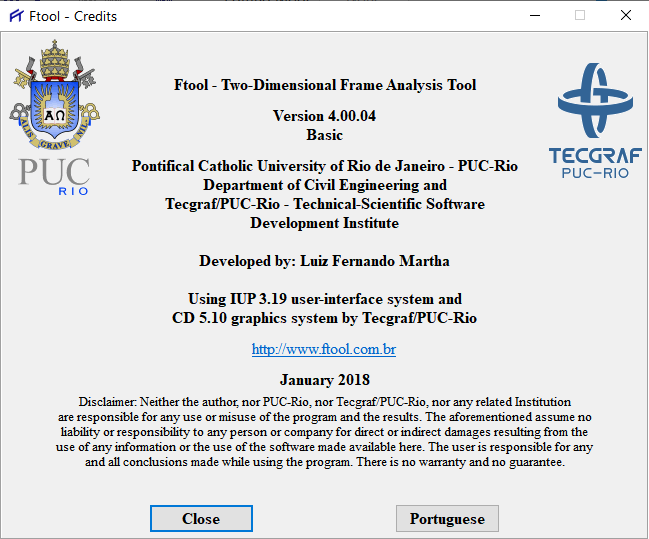 Visual Ventos V. 2.0.2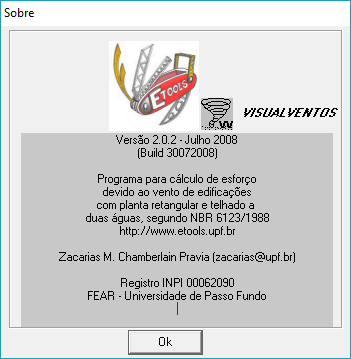 Visual Metal v. 1.5m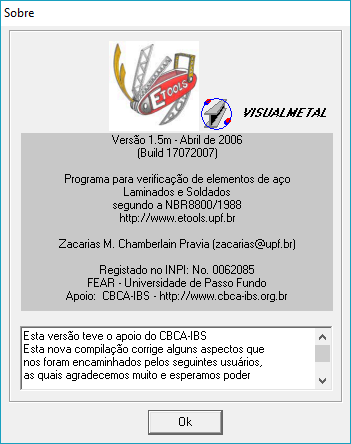 DimPerfil 4.0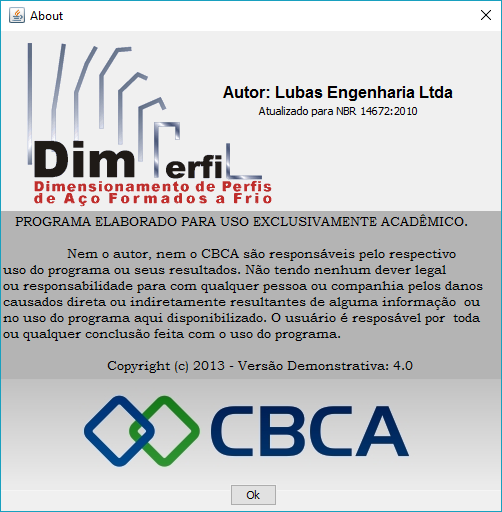 Planilha de Microsoft Excel® desenvolvida para dimensionamento de perfis laminados de aba larga conforme NBR8800/08. A ferramenta encontra-se instalada nos computadores do escritório para eventuais auditorias.2-  Dados do projeto2.1 – Geometria básica da edificação:O projeto básico estrutural encontra-se anexo a este documentoVão livre dos pórticos típicos: 25mDistanciamento padrão entre pórticos típicos: 6mDistanciamento padrão entre terças da cobertura: 3mDistanciamento padrão entre terças do fechamento lateral: 1,8mDistanciamento padrão entre terças dos fechamentos frontais: 1,8mDistanciamento padrão entre os pilares frontais: 5mFechamento da cobertura em telhas Trapezoidais TR40 0,43mmFechamentos Laterais em Telhas Simples Trapezoidais TR40 0,43mm3. Determinação das cargas atuantes na estrutura3.1 – Cargas Gravitacionais e de uso e ocupaçãoCargas Permanentes:PP Telhas de cobertura = 0,06 kN/m²PP Estrutura – Calculado durante o processoSC = 0,25 kN/m²3.2 – Determinação das cargas de vento nas terças, telhas e fechamentosVelocidade básica do vento V0 = 35m/sFator S1: Terreno plano ou fracamente acidentadoS1 = 1,00Fator S2 – Categoria IV – Classe AFator S3 – Grupo 4 = Vedações (telhas, vidros, painéis de vedação, etc.)S3 = 0,88Velocidade característica do Vento VkDevido ao valor de ambas pressões dinâmicas estarem muito próximas, adotaresm q = 0,40kN/m² para todos os fechamentoRelatórioObservação: Os resultados aqui expostos devem ser avaliadospor um professional com experiênciaVisualVentos http://www.etools.upf.brEste software está registrado no INPI No. 00062090Dados Geométricosb = 25.00 ma = 54.00 mb1 = 2 * hb1 = 2 * 6.00b1 = 12.00moub1 = b/2b1 = 25.00/2b1 = 12.50mAdota-se o menor valor, portantob1 = 12.00 ma1 = b/3a1 = 25.00/3a1 = 8.33moua1 = a/4a1 = 54.00/4a1 = 13.50mAdota-se o maior valor, porém a1 <= 2 * h2 * 6.00 = 12.00 mPortantoa1 = 12.00 ma2 = (a/2) - a1a2 = (54.00/2) - 12.00a2 = 15.00 mh = 6.00 mh1 = 1.25 mß = 5.71 °d = 6.00 mÁrea das aberturasFixasFace A1 = 0.00 m²Face A2 = 0.00 m²Face A3 = 0.00 m²Face B1 = 0.00 m²Face B2 = 0.00 m²Face B3 = 0.00 m²Face C1 = 15.00 m²Face C2 = 15.00 m²Face D1 = 15.00 m²Face D2 = 15.00 m²MovéisFace A1 = 0.00 m²Face A2 = 0.00 m²Face A3 = 0.00 m²Face B1 = 0.00 m²Face B2 = 0.00 m²Face B3 = 0.00 m²Face C1 = 15.00 m²Face C2 = 15.00 m²Face D1 = 15.00 m²Face D2 = 15.00 m²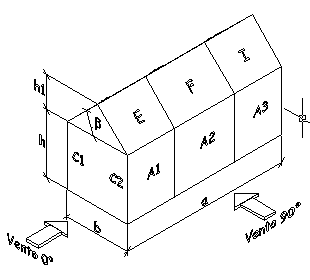 Coeficiente de pressão externaParedesVento 0°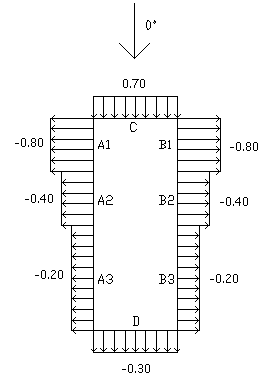 Vento 90°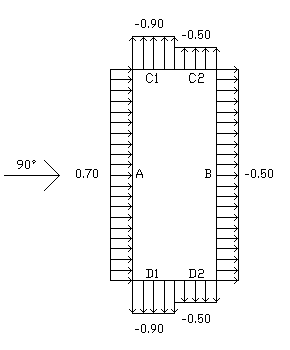 TelhadoVento 0°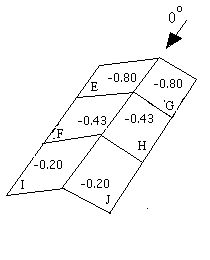 Vento 90°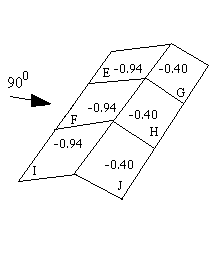 Cpe médio = -1.00Coeficiente de pressão internoCpi 1 = -0.30Cpi 2 = 0.003.2 – Determinação nas estruturas principaisRelatórioObservação: Os resultados aqui expostos devem ser avaliadospor um professional com experiênciaVisualVentos http://www.etools.upf.brEste software está registrado no INPI No. 00062090Dados Geométricosb = 25.00 ma = 54.00 mb1 = 2 * hb1 = 2 * 6.00b1 = 12.00moub1 = b/2b1 = 25.00/2b1 = 12.50mAdota-se o menor valor, portantob1 = 12.00 ma1 = b/3a1 = 25.00/3a1 = 8.33moua1 = a/4a1 = 54.00/4a1 = 13.50mAdota-se o maior valor, porém a1 <= 2 * h2 * 6.00 = 12.00 mPortantoa1 = 12.00 ma2 = (a/2) - a1a2 = (54.00/2) - 12.00a2 = 15.00 mh = 6.00 mh1 = 1.25 mß = 5.71 °d = 6.00 mÁrea das aberturasFixasFace A1 = 0.00 m²Face A2 = 0.00 m²Face A3 = 0.00 m²Face B1 = 0.00 m²Face B2 = 0.00 m²Face B3 = 0.00 m²Face C1 = 15.00 m²Face C2 = 15.00 m²Face D1 = 15.00 m²Face D2 = 15.00 m²MovéisFace A1 = 0.00 m²Face A2 = 0.00 m²Face A3 = 0.00 m²Face B1 = 0.00 m²Face B2 = 0.00 m²Face B3 = 0.00 m²Face C1 = 15.00 m²Face C2 = 15.00 m²Face D1 = 15.00 m²Face D2 = 15.00 m²Velocidade básica do ventoVo = 35.00 m/sFator Topográfico (S1)Terreno plano ou fracamente acidentadoS1 = 1.00Fator de Rugosidade (S2)Categoria IVClasse CParâmetros retirados da Tabela 2 da NBR6123/88 que relaciona Categoria e Classeb = 0.84Fr = 0.95p = 0.14S2 = b * Fr *(z/10)exp pS2 = 0.84 * 0.95 *(7.25/10)exp 0.14S2 = 0.76Fator Estático (S3)Grupo 3S3 = 0.95Coeficiente de pressão externaParedesVento 0°Vento 90°TelhadoVento 0°Vento 90°Cpe médio = -1.00Coeficiente de pressão internoCpi 1 = -0.30Cpi 2 = 0.00Velocidade Característica de VentoVk = Vo * S1 * S2 * S3Vk = 35.00 * 1.00 * 0.76 * 0.95Vk = 25.41 m/sPressão Dinâmicaq = 0,613 * Vk²q = 0,613 * 25.41²q = 0.40 kN/m²Esforços ResultantesVento 0° - Cpi = -0.30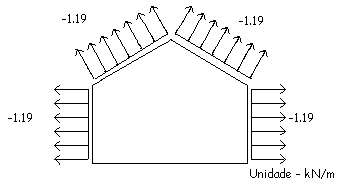 Vento 0° - Cpi = 0.00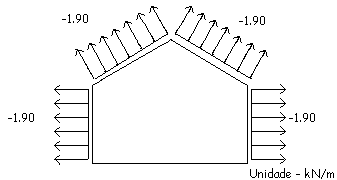 Vento 90° - Cpi = -0.30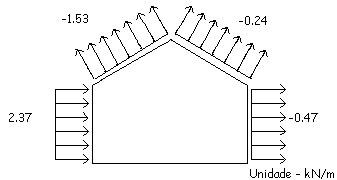 Vento 90° - Cpi = 0.00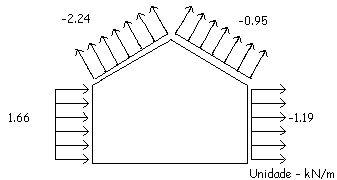 4. Dimensionamento da estrutura4.1 – Dimensionamento das terças de CoberturaCarregamentosE.L.S (CP+SC)Qels1 = 0,06 . 3 +0,25 . 3 + 0,07 = 1,00 kN/mE.L.S (CP+V90 Cpi 0,00)Qels2 = (0,06 . 3 + 0,07) – 0,94 . 0,40 . 3 = -0,88 kN/mE.L.U (CP+SC)Qelu1 = 1,25 . 0,06 . 3 + 1,5 . 0,25 . 3 + 1,25 . 0,07 = 1,44 kN/mE.L.U (CP+V90 Cpi 0,00)Qels2 = (0,06 . 3 + 0,07) – 1,4 . 0,94 . 0,40 . 3 = -1,33 kN/mVerificações ELS:CP+SC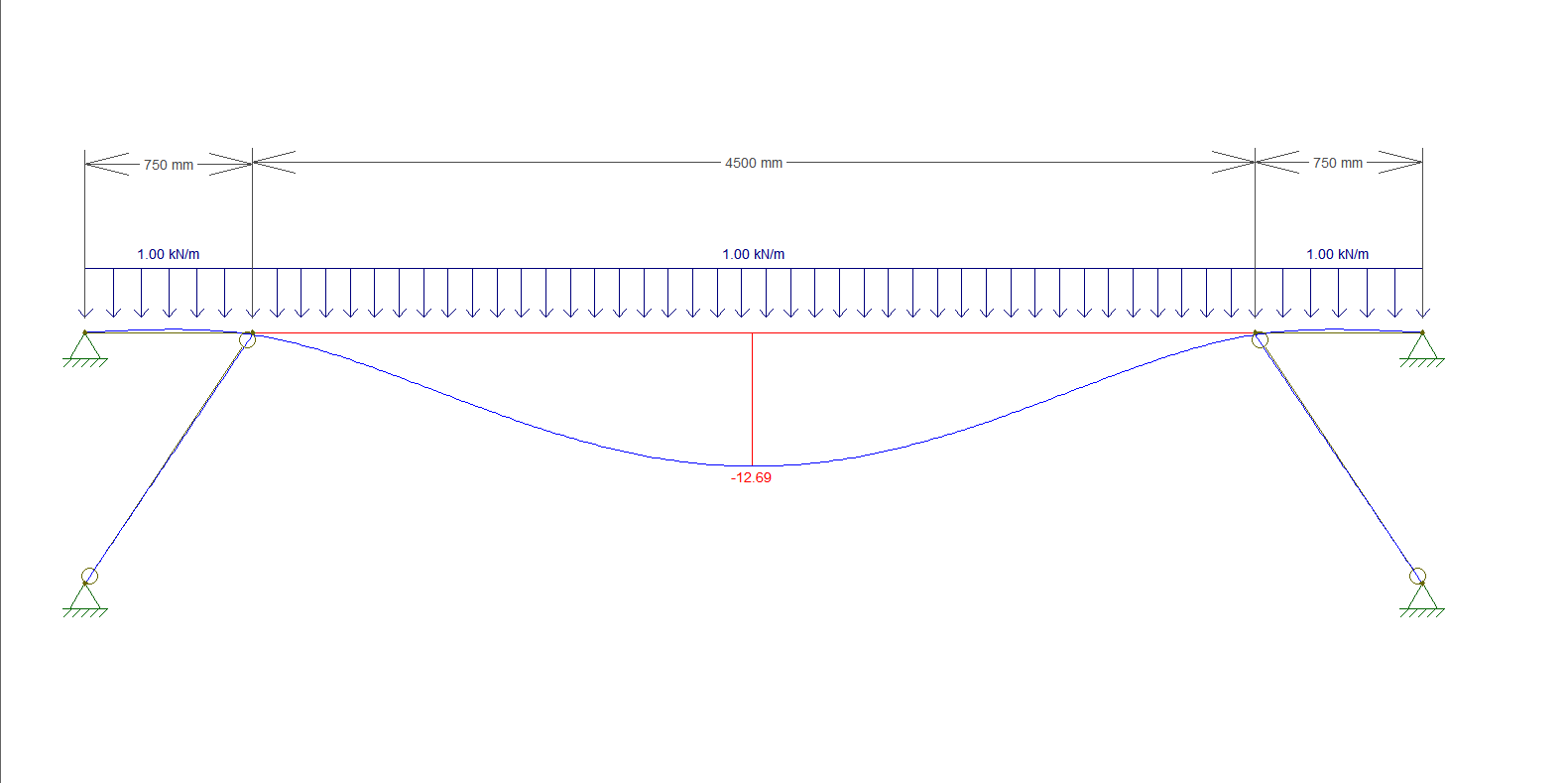 CP+V90 (Cpi +0,00)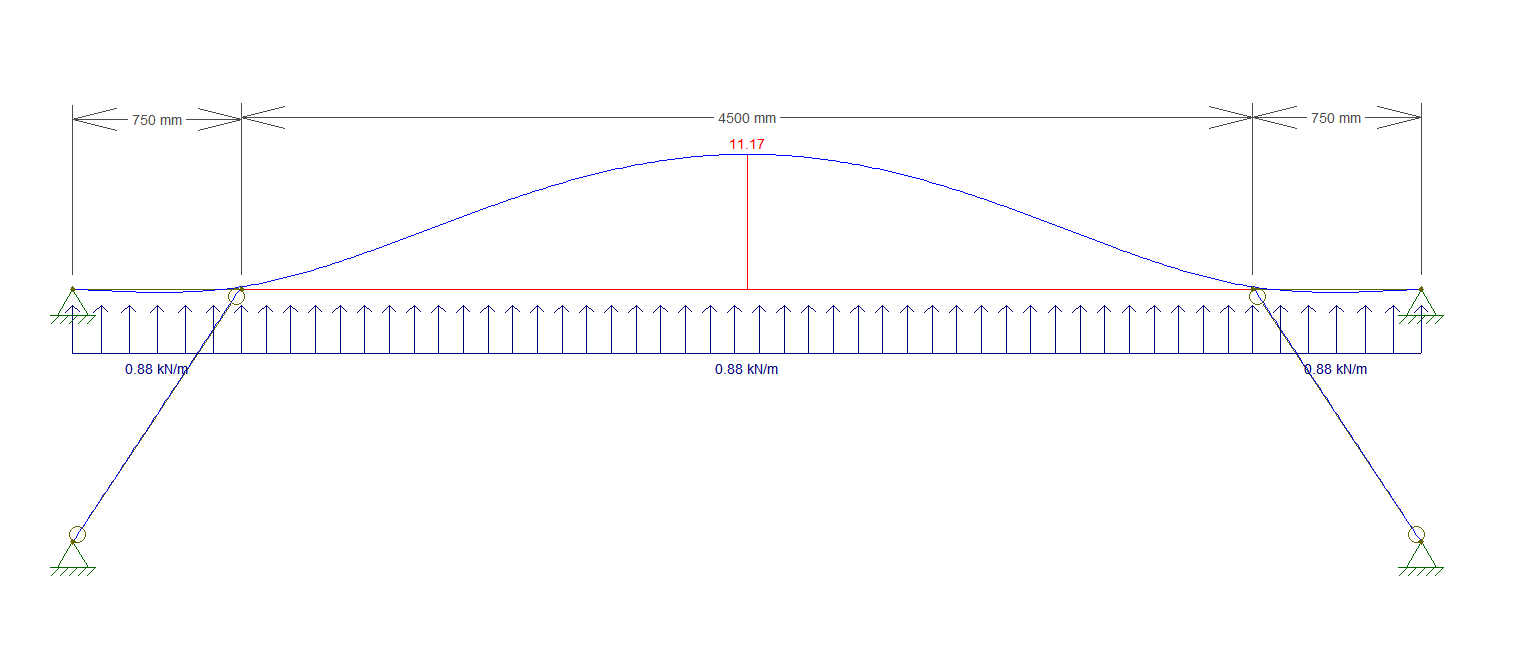 Flecha Limite = L/180 = 4500/180 = 25mm > 12,69 OK Aprovado!Verificações ELUCP+ SC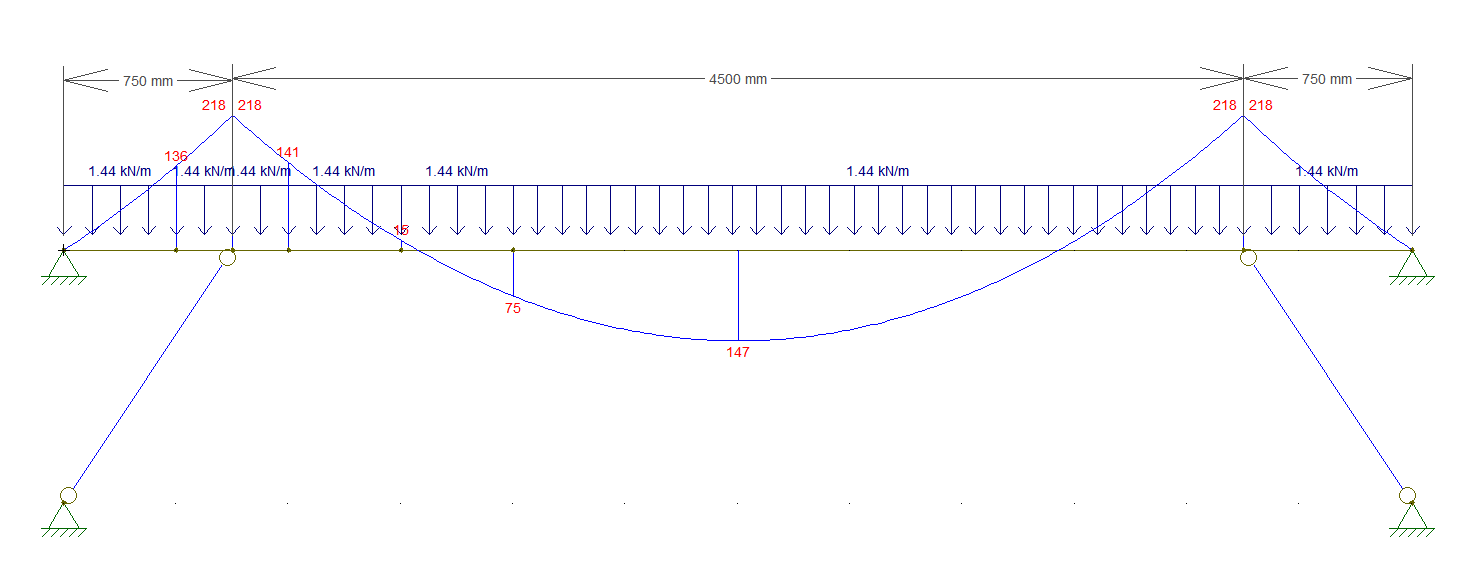 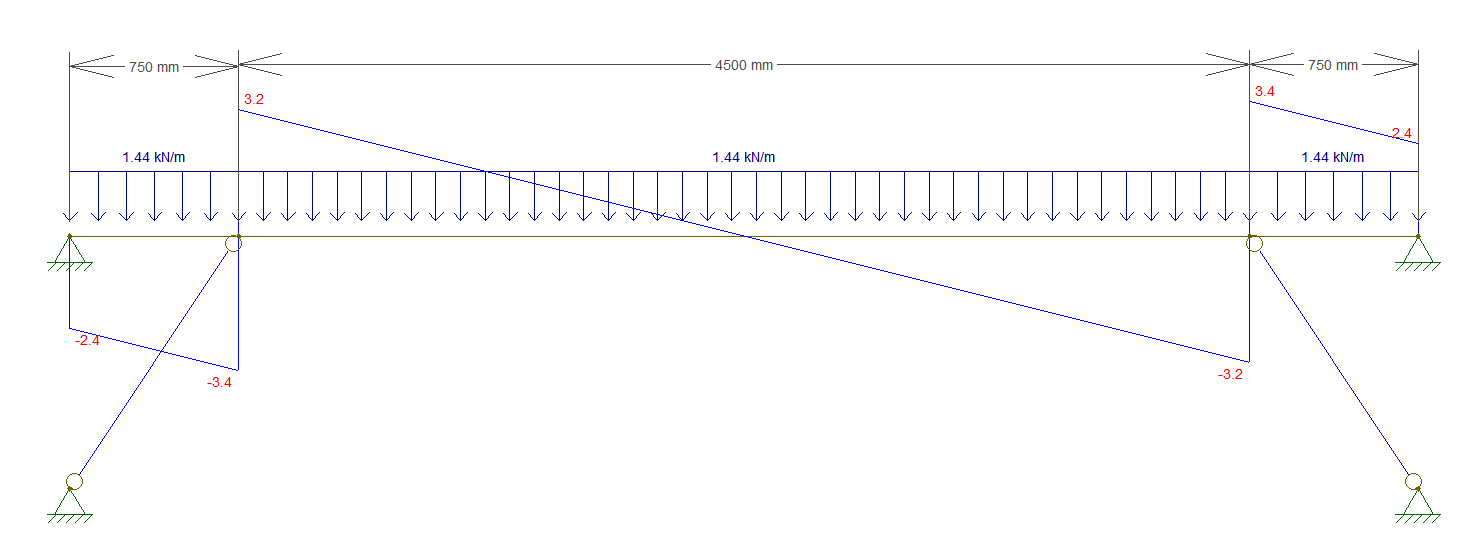 ELU CP + V90 (Cpi +0,00)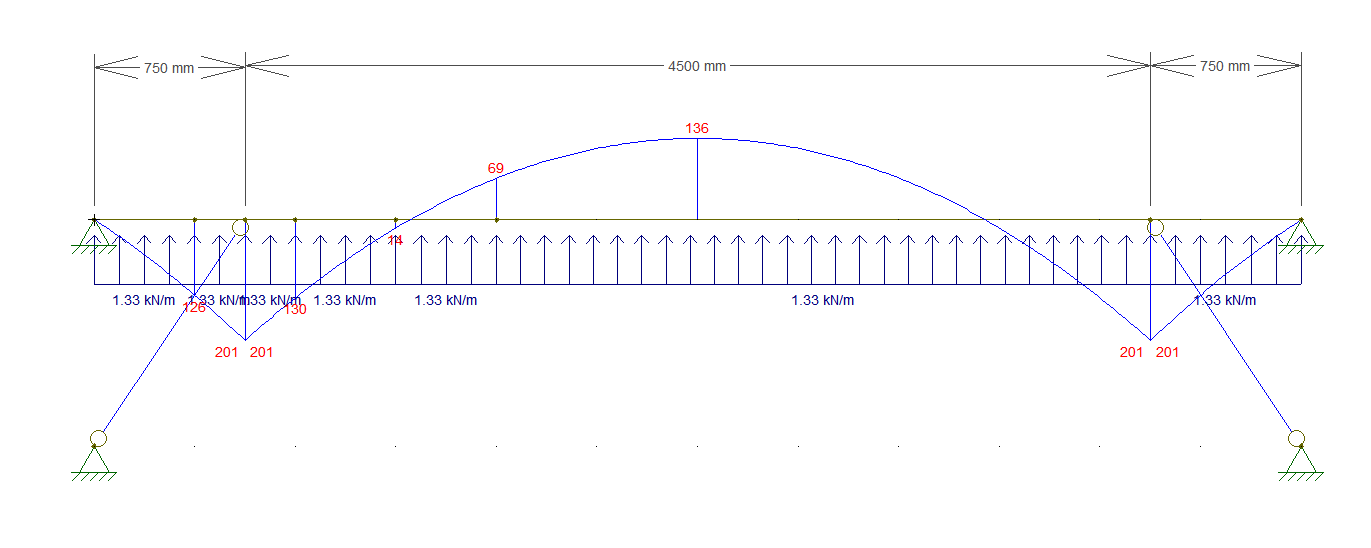 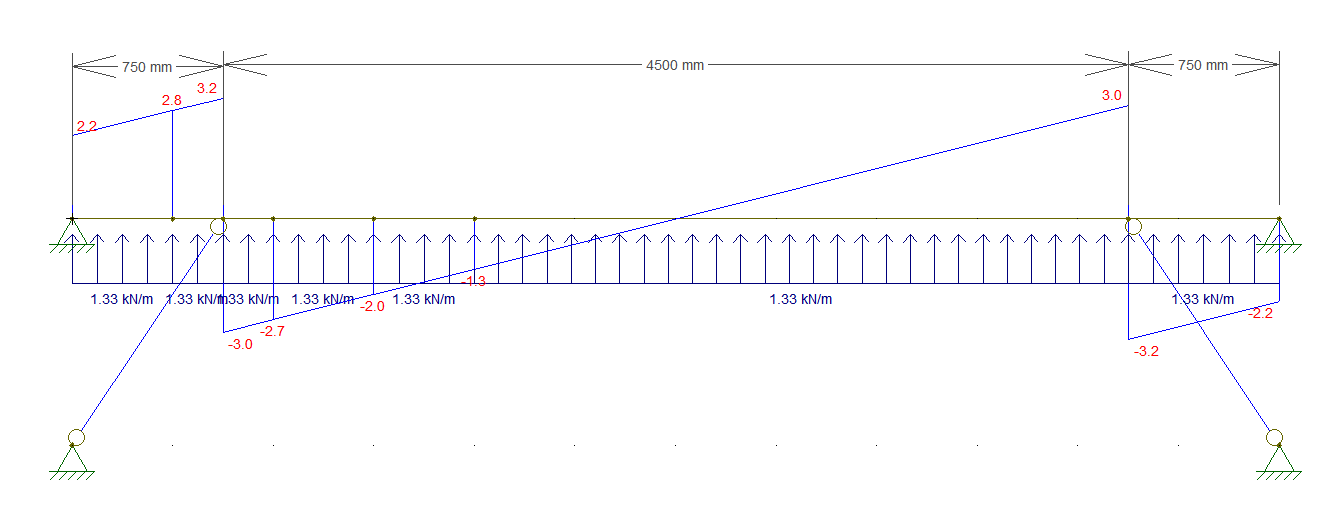 Cálculo do Cb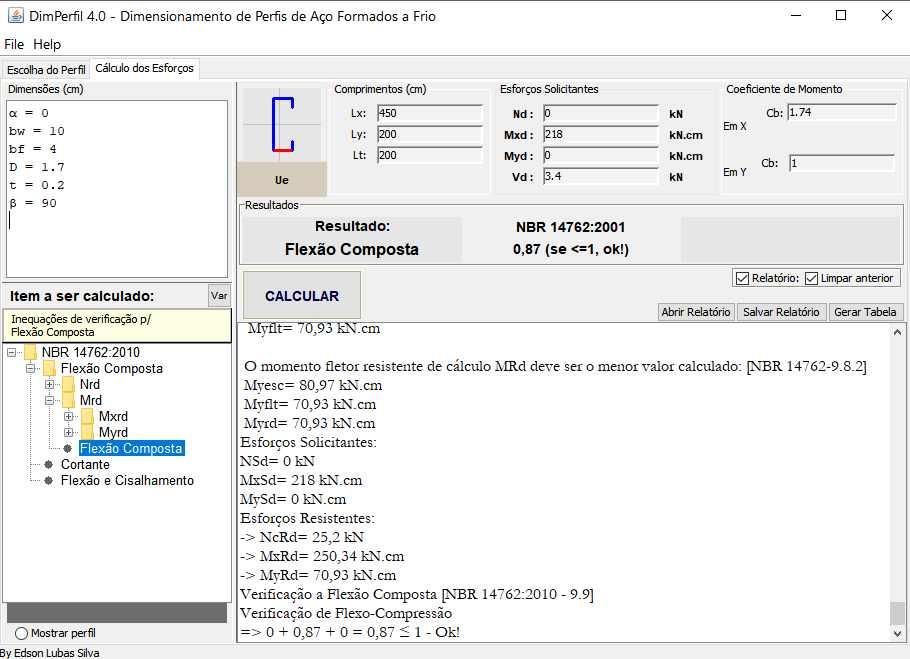 4.2 - Dimensionamento da Mão francesaELU: CP+SC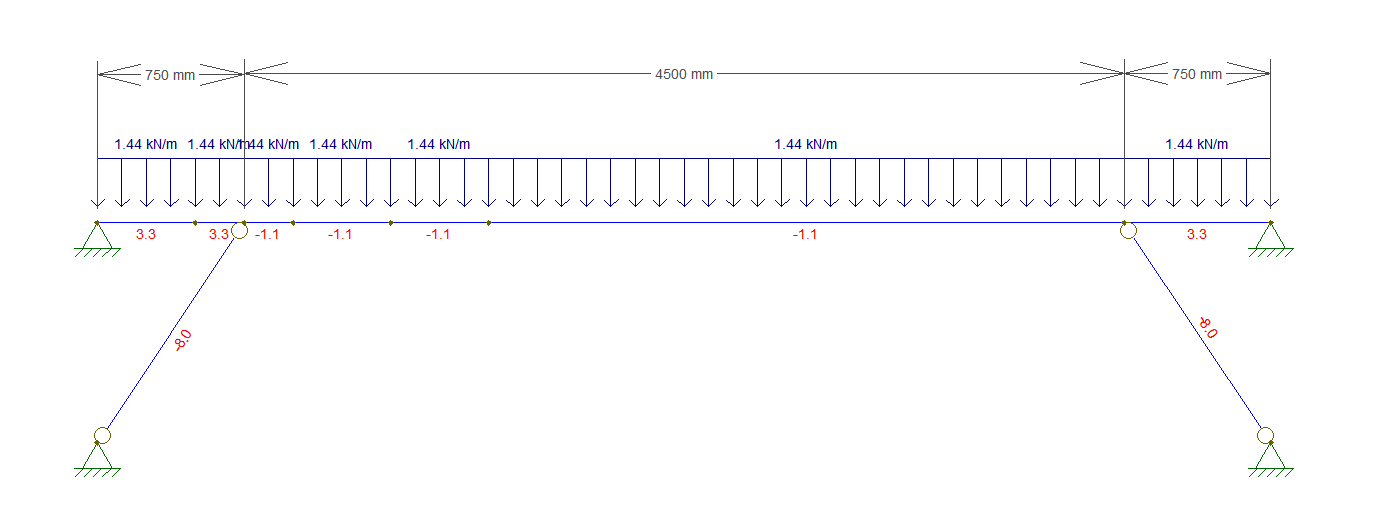 ELU CP+V90 (Cpi +0,00)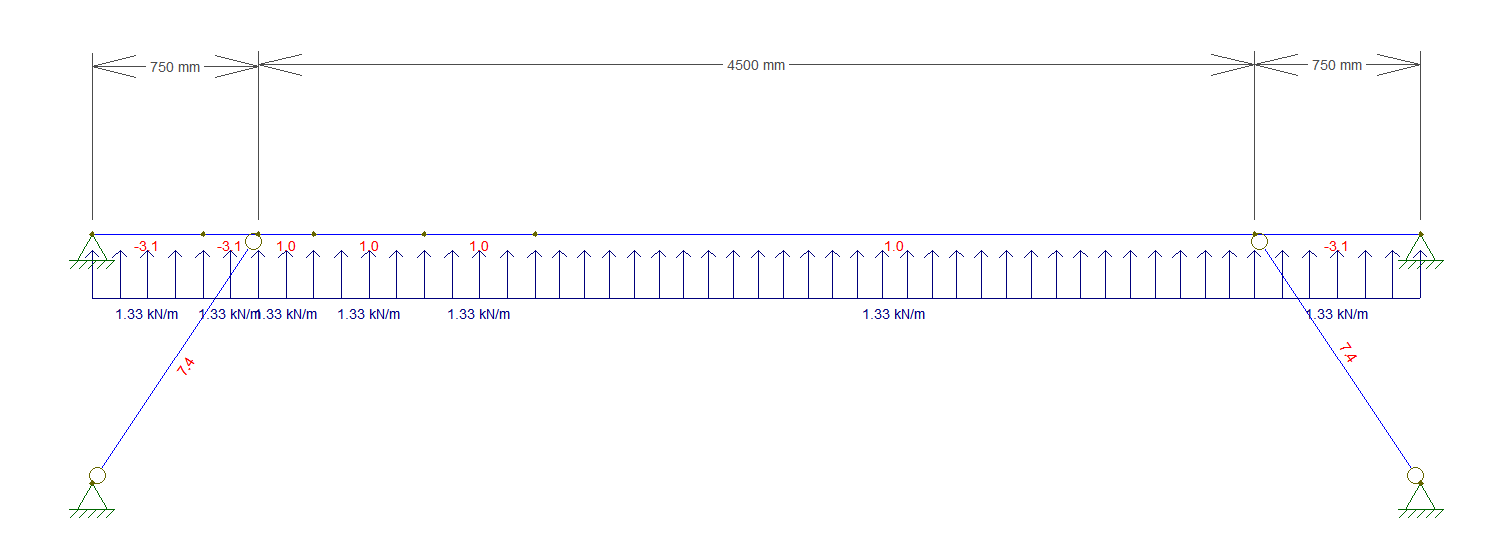 Verificação à compressão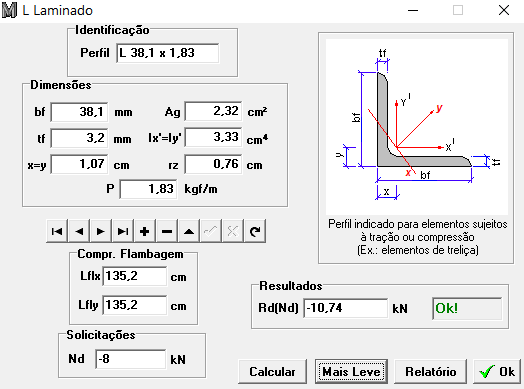 Verificação à tração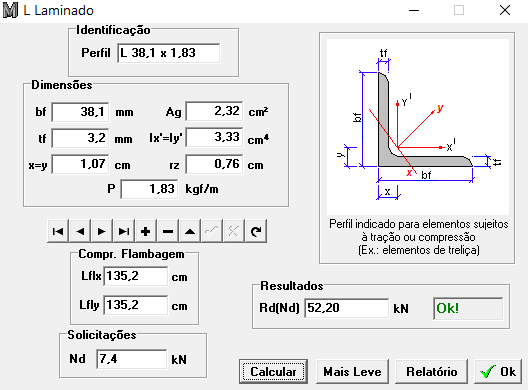 4.3 – Dimensionamento das correntes e tirantesPeso próprio terças e mãos francesasM = (3,15 x 6 + 2 . 1,83 . 1,352)x5 / (12,5 . 6) = 1,59 kg/m² (Considerando mão francesa totalmente descarregada nas terças)Carregamento no tirante principalELU – CP + SCQelu = (1,25. 0,06 + 1,25 . 0,0159 + 1,5 . 0,25) = 0,47 kN/m²Qtotal  = 0,47 . 12,5. 6 = 35,25 kNQdecomposta = 35,25 kN x sen(5,71) = 3,5 kNTsd = 3,5 / 2 = 1,75 kN/ cos34 = 2,11kN / tiranteDimensionamento do Tirante à traçãoAdotaremos Ø5/16 ASTM A36Dimensionamento das correntes flexíveisQtotal  = 0,47 . 9,5. 6 = 26,79 kNQdecomposta = 26,79 kN x sen(5,71) = 2,66 kNTsd = 2,66 / 2 = 1,33 kN / tiranteAdotaremos igualmente Ø 5/16 ASTM A36Dimensionamento das correntes RígidasPredimensionamentoQtotal  = 0,47 . 1,5. 6 = 4,23 kNQdecomposta = 4,23 kN x sen(5,71) = 0,42 kNTsd = 0,42 / 2 = 0,21 kN / tirante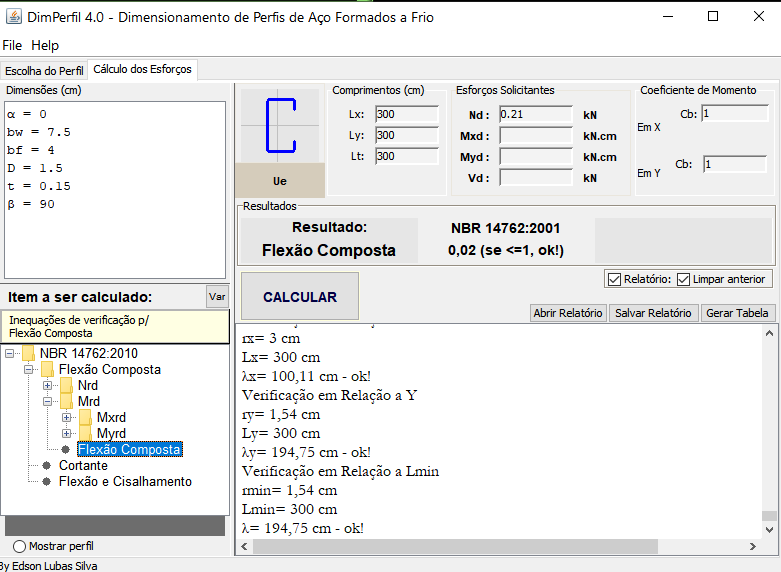 4.4 – Dimensionamento dos Contraventamentos da CoberturaDeterminação do carregamentoELU CP+V0 (Cpi -0,3)Qelu = 1,4 . 0,40 x (0,7 –(-0,3)) = 0,56 kN/m²P = 41,67m² x 0,56 /2 = 11,67 kNDimensionamento das terças do oitão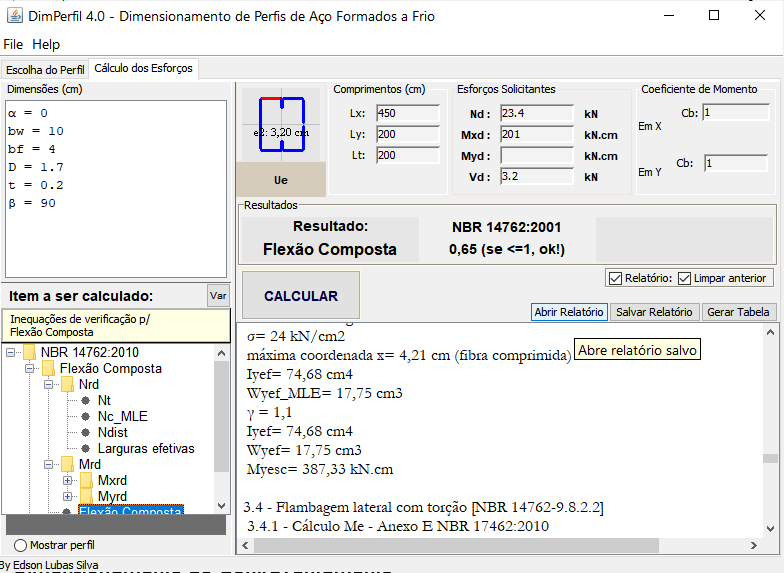 Dimensionamento do Contraventamento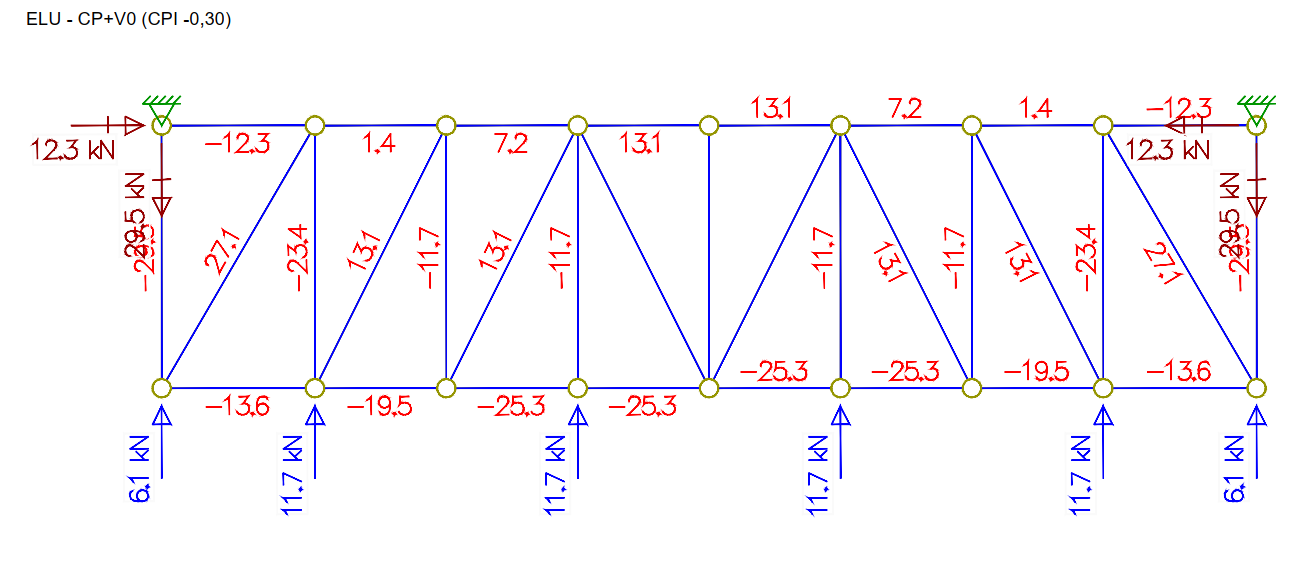 Adotaremos Ø1/2’’ ASTM A36 (12,7mm)4.5 – Dimensionamento das terças do Fechamento LateralELS: CP + V90 (Cpi -0,3)*Estimando peso das correntes em 2,5 kg/m²*Sentido VerticalQels = 0,06 x 1,8 + 0,025 x 1,8 + 0,07 = 0,223 kN/mSentido HorizontalQels = 0,40 . (0,7-(-0,3)) x 1,8 = 0,72 kN/mELU: CP + V90 (Cpi -0,3)Sentido VerticalQels = 1,25 . 0,06 x 1,8 + 1,25 . 0,025 x 1,8 + 1,25 . 0,07 = 0,28 kN/mSentido HorizontalQels = 1,4 . 0,40 . (0,7-(-0,3)) x 1,8 = 1,01 kN/mELS: CP + V90 (Cpi +0,00)*Estimando peso das correntes em 2,5 kg/m²*Sentido VerticalQels = 0,06 x 1,8 + 0,025 x 1,8 + 0,07 = 0,223 kN/mSentido HorizontalQels = 0,40 . (0,9) x 1,8 = 0,65 kN/mELU: CP + V90 (Cpi -0,3)Sentido VerticalQels = 1,25 . 0,06 x 1,8 + 1,25 . 0,025 x 1,8 + 1,25 . 0,07 = 0,28 kN/mSentido HorizontalQels = 1,4 . 0,40 . (0,9) x 1,8 = 0,91 kN/mVerificação ELS (CP + V90 Cpi -0,3)Perfil U.e 150X60X20X2,00 SAE1020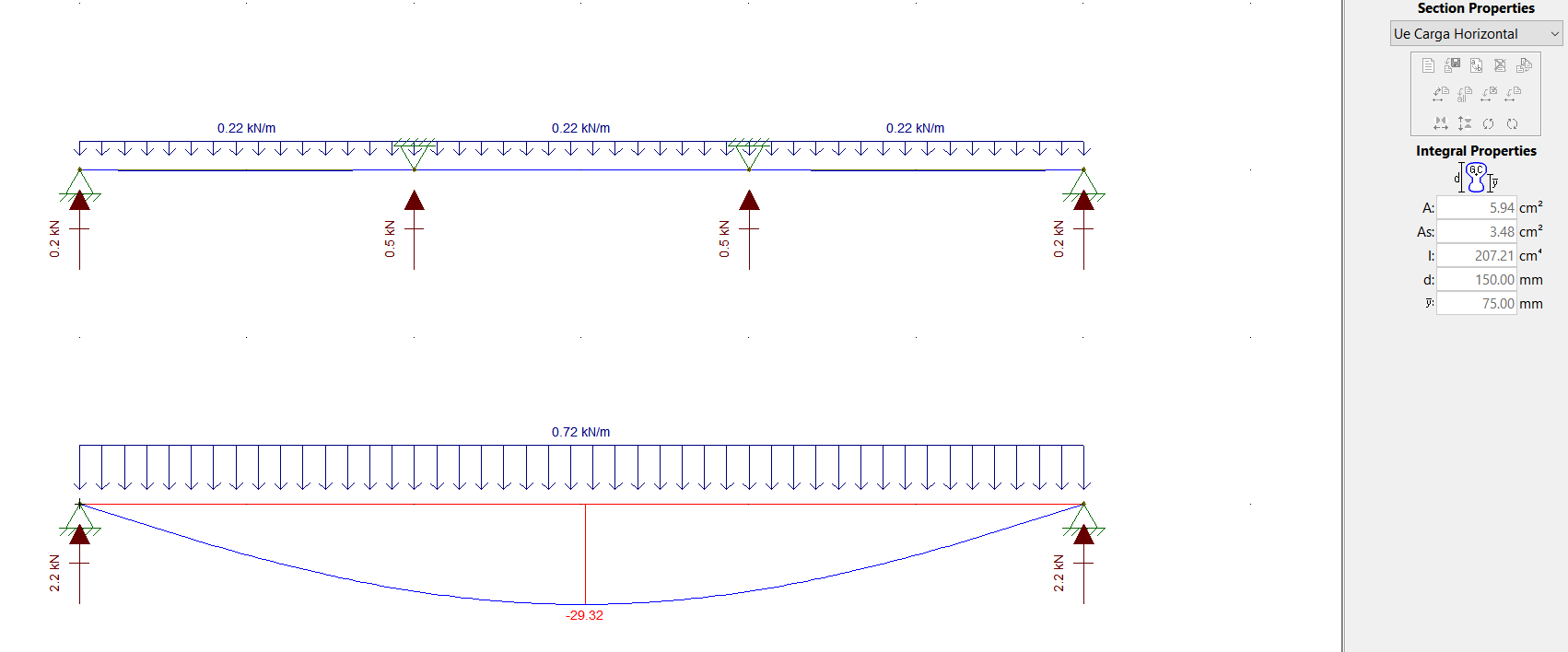 Flecha Limite = L/180 = 6000/180 = 33,3mm > 29,32mm OK!Verificação ELU: CP + V90 (Cpi -0,3)*Maior momento fletor que comprime a mesa contida pelas telhas*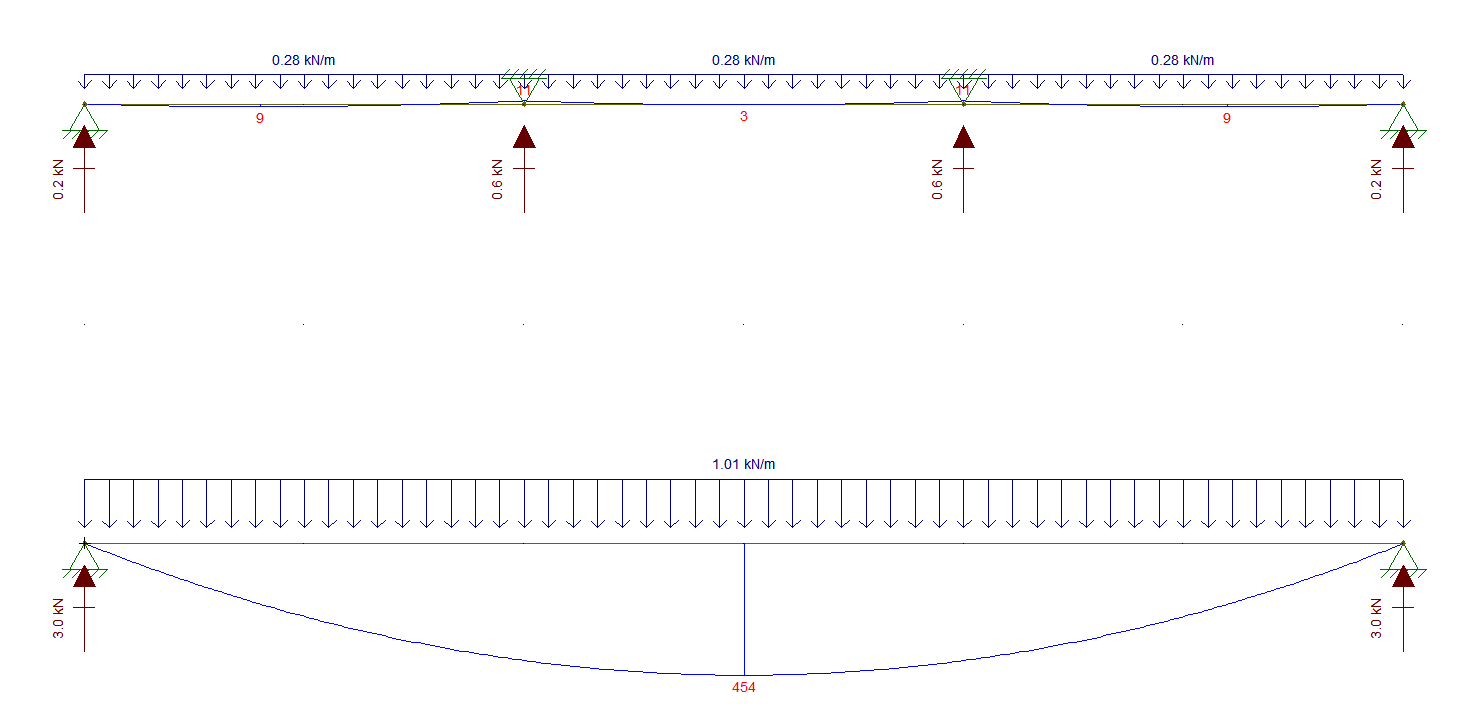 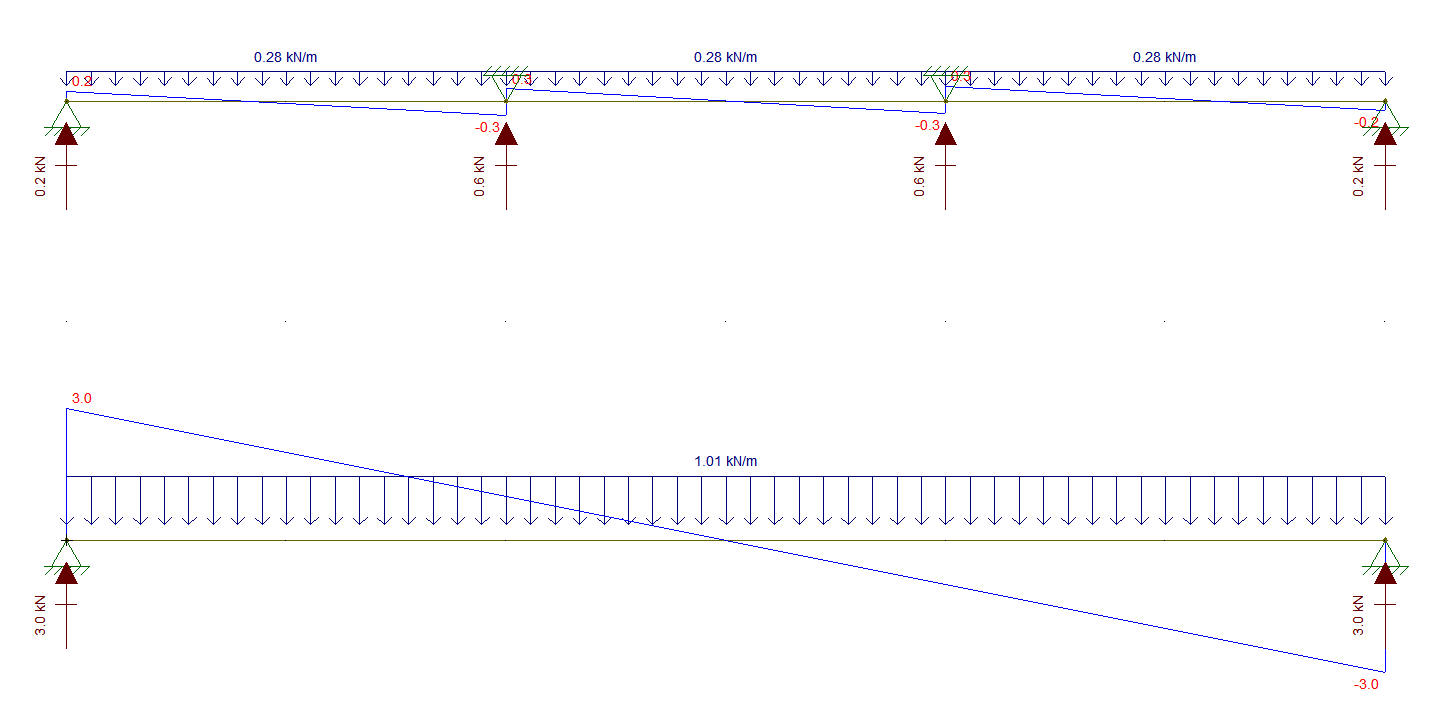 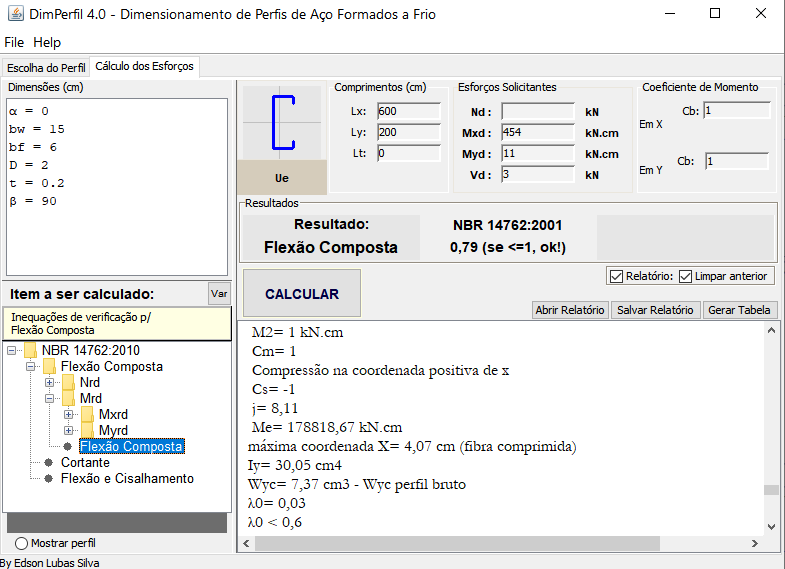 Verificação ELU: CP + V90 (Cpi +0,00)*Maior momento fletor que comprime a mesa livre*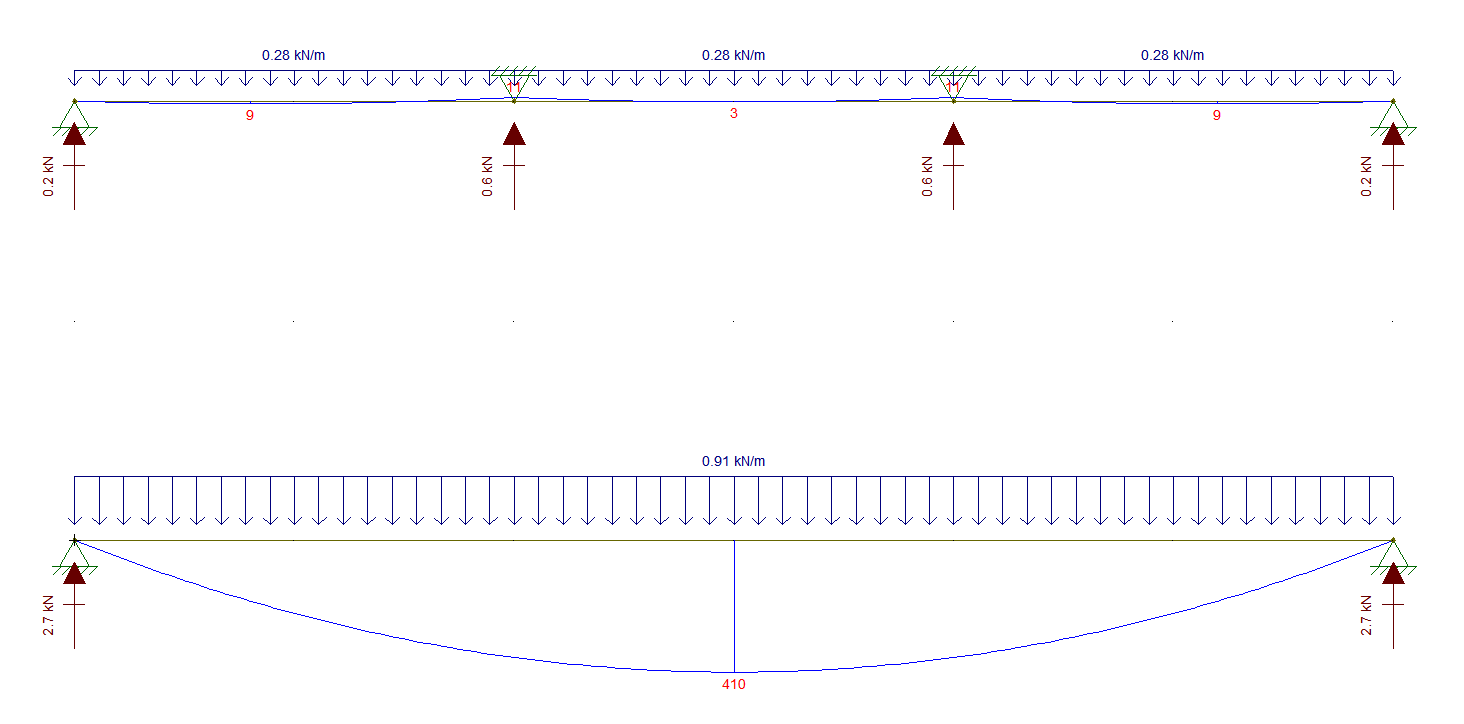 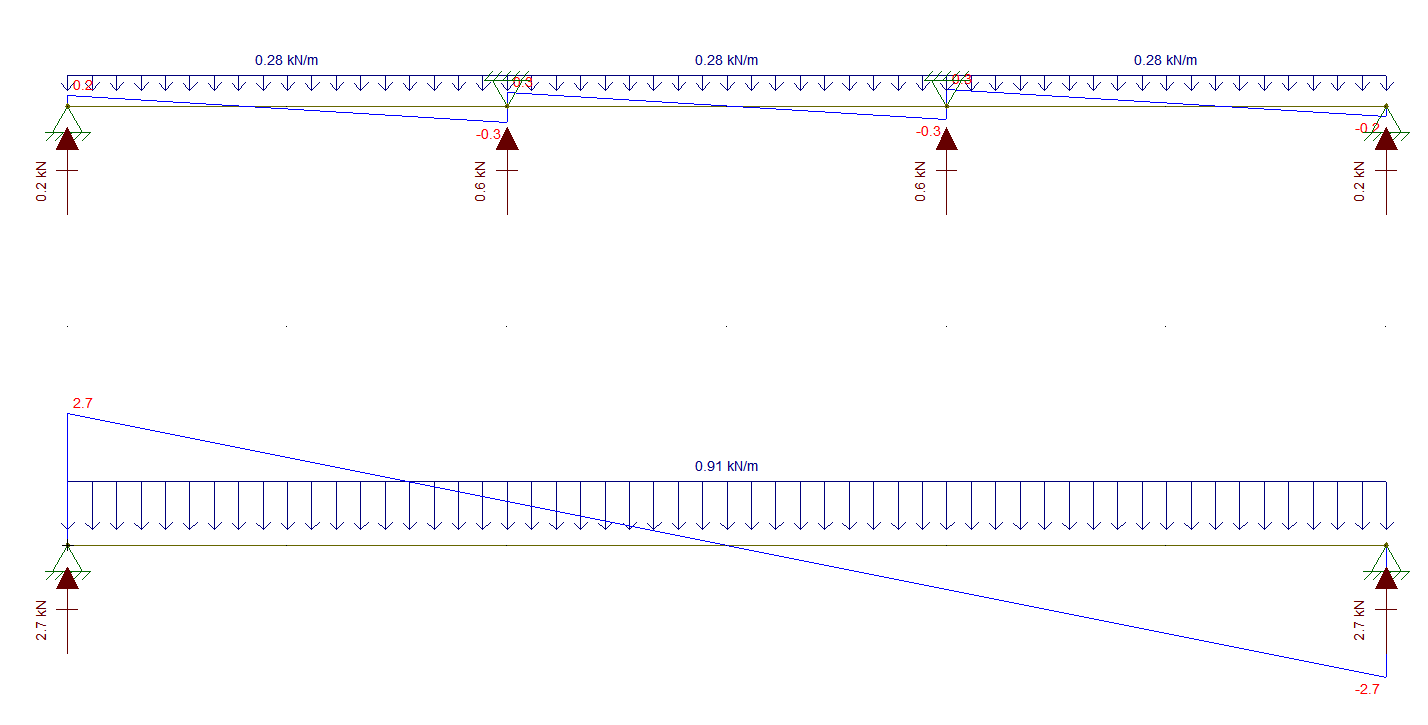 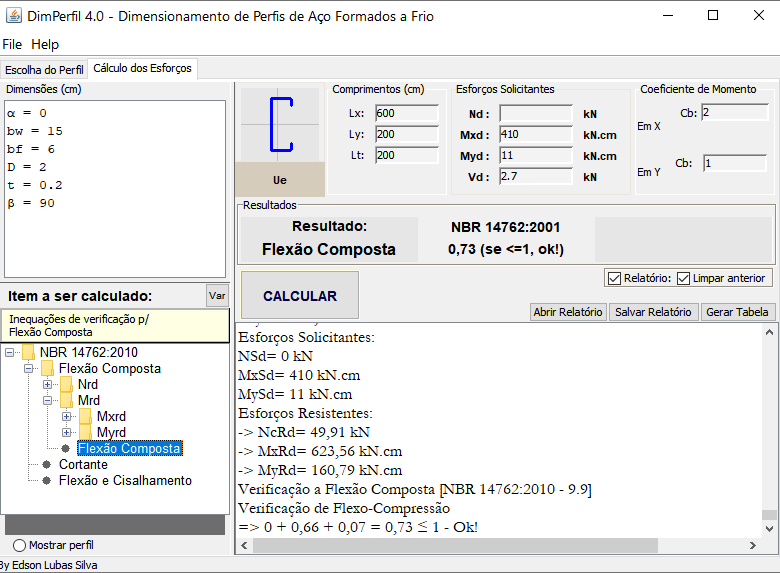 Terça da barra de contraventamento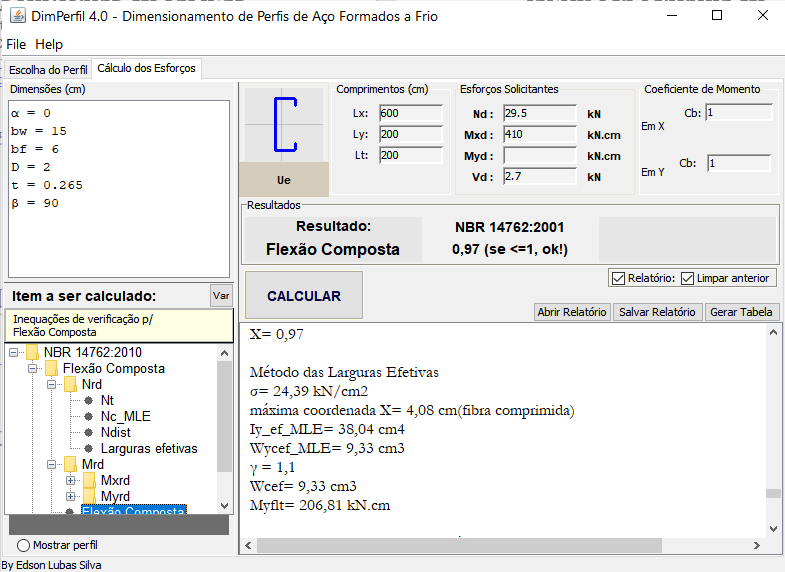 Como a terça já foi verificada à compressão, a mesma fara função de escora do beiral4.6 – Dimensionamento das correntes e tirantes dos fechamentos lateraisCálculo dos tirantes principaisQ = 1,25 . (0,06+ 0,031+ 0,025) x 6 . 6 = 5,22 kN /cos 63º = 11,50 / 2 = 5,75 kN/ tiranteAdotaremos Ø5/16 ASTM A36Cálculo das correntes flexíveisQ = 1,25 . (0,06+ 0,031+ 0,025) x 5 . 6 = 4,35 kN /2 =2,17Adotaremos Ø5/16 ASTM A36Cálculo das correntes RígidasQ = 1,25.(0,06+ 0,031+ 0,025) x 1 . 6 = 0,87 kN /2 =0,44 kN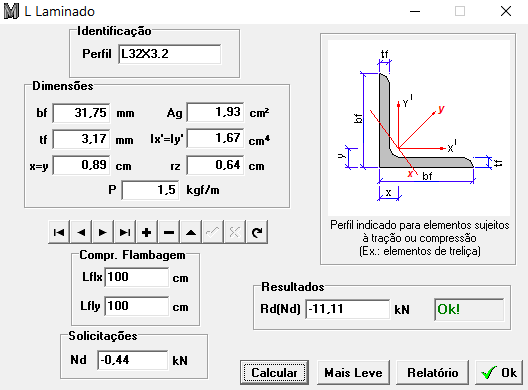 4.7 – Dimensionamento dos Contraventamentos VerticaisCarregamento ELU: CP + V0 (Cpi -0,3)Qelu = 1,4 . 0,4 . (0,7-(-0,3)) . 82,81m² = 46,37 / 2  kN = 23,18kNVerificação do Contraventamento Vertical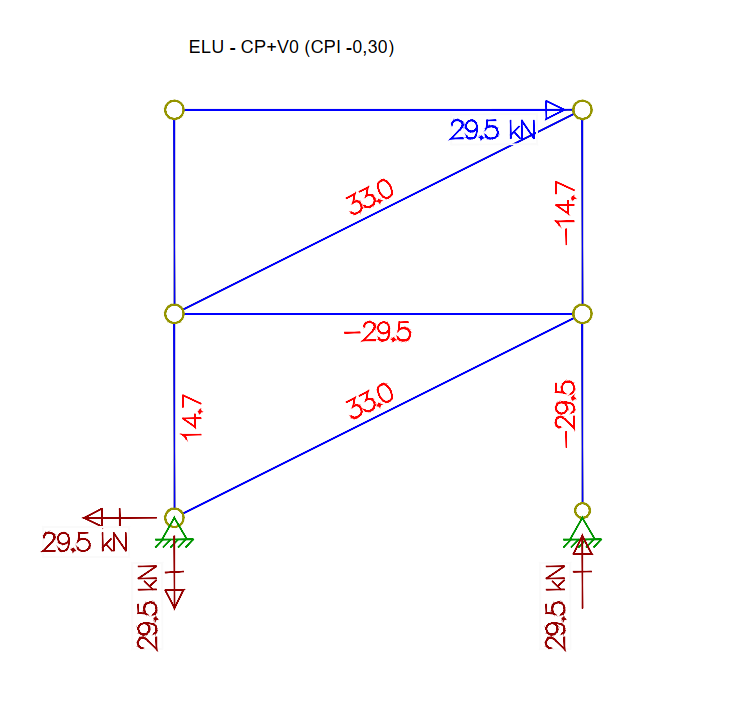 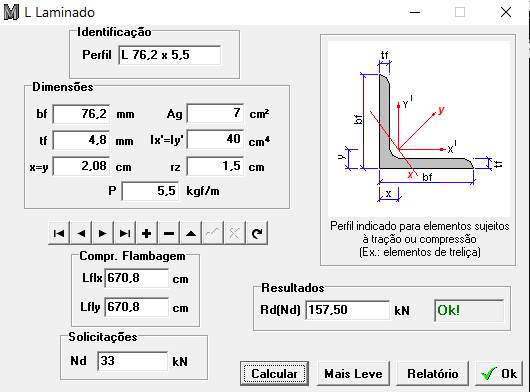 Verificação dos parafusos do contraventamento verticalVerificação da cantoneiraVerificação Quanto à ruptura da seção líquidaVerificação da solda entre o contraventamento vertical e a barra chata de união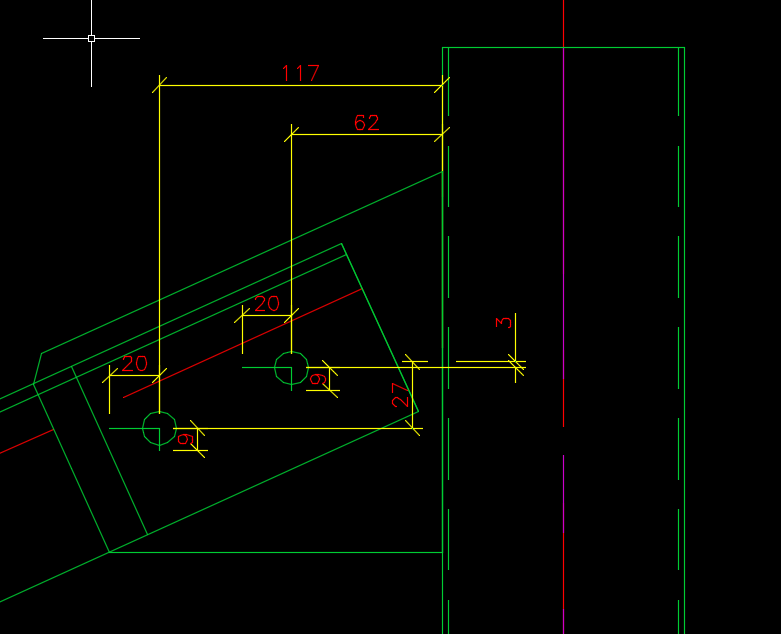 Verificação da chapa Gousset superiorM = 20.2,7-9.11,7+20 . 0,3-9 . 6,2 = -101,1 kN.cmb/t = 6,2/0,476 = 13,02 < 15,87 Seção compactaVerificação da cortanteVerificação da solda da chapa GoussetF = 101,9/15,7= 6,49 kN + (20+20)/15,7= 9,03 kN (Tração)V = (9+9)/15,7 = 1,15 kN (Cortante)Esmagamento da seção do FuroF,Sd = 45/2 = 22,5 kNRasgamentoAdotaremos t = 4,76mmVerificação da chapa do contraventamento vertical inferior (CVV -03)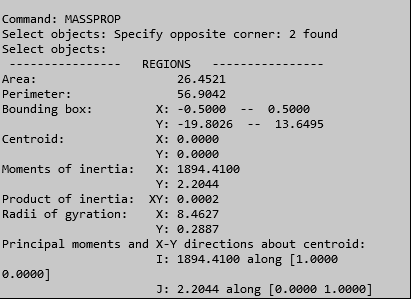 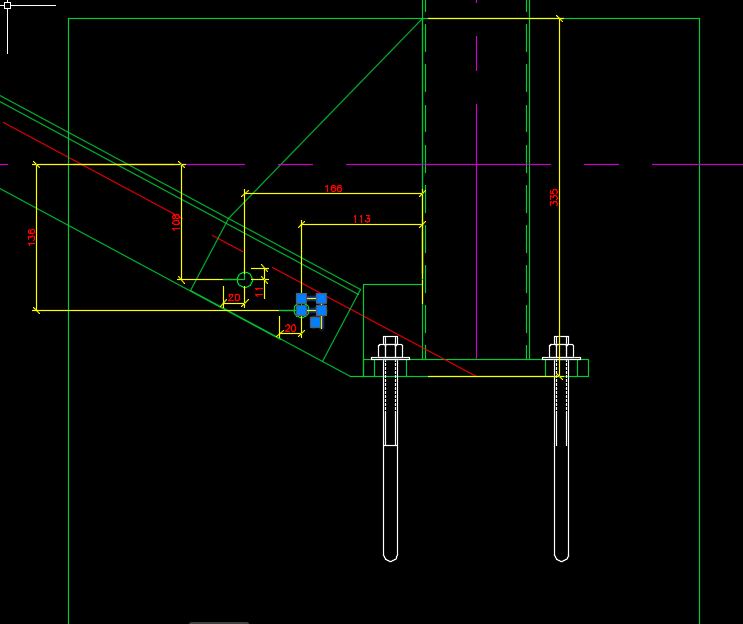 Para t = 1cmMomento fletor atuanteM = 11 . 16,6 + 11 . 11,3+ 20.10,8 +20.13,6 = 639,9 kN.cmForça máxima na região tracionada (t = 1cm)T = 3,60mm adotaremos t = 4,76mm Calcular Qs para B = 132mmB/t inf = 15,87b/t = 132/4,76 = 27,73Tensão máxima atuante no trecho em que a chapa deixa de ser compactaVerificação da solda no trecho tracionado4.8 – Dimensionamento dos pórticos PrincipaisOPÇÃO 1: Pórtico treliçado com pilares triangularesCarregamentos ELSCP+SC = (0,06 + 0,0195) x 6 + 0,25 x 6 + 0,40 = 2,38 kN/mCP+V0 (Cpi -0,00) = (0,06+0,0195) x 6 +0,40 -1,90 = -1,02 kN/mCP+V0 (Cpi -0,00) = (0,06+0,0195) x 6 +0,18 -1,90 = -1,24 kN/m (Peso da estrutura atualizado)CP+V90 (Cpi -0,30) -água esquerda = (0,06+0,0195) x 6 +0,18 - 1,53 = -0,88kN/mCP+V90 (Cpi -0,30) -água Direita = (0,06+0,0195) x 6 +0,18 - 0,24 = 0,42 kN/mCP+V90 (Cpi -0,00) -água esquerda = (0,06+0,0195) x 6 + 0,18 -  2,24 = -1,58 kN/mCP+V90 (Cpi -0,00) -água Direita = (0,06+0,0195) x 6 + 0,18 - 0,95= 0,453 kN/mCarregamentos ELUCP+SC = (1,25 x 0,06 + 1,25 x 0,0195) x 6 + 1,5 x 0,25 x 6 + 1,25x 0,40 = 3,35 kN/mCP+V0 (Cpi -0,00) = (0,06+0,0195) x 6 +0,40 -1,4 . 1,90 = 1,78 kN/mCP+V90 (Cpi -0,30) -água esquerda = (0,06+0,0195) x 6 +0,40 -1,4 . 1,53 = -1,26 kN/mCP+V90 (Cpi -0,30) -água Direita = (0,06+0,0195) x 6 +0,40 -1,4 . 0,24 = 0,54 kN/mCP+V90 (Cpi -0,00) -água esquerda = (0,06+0,0195) x 6 +0,40 -1,4 . 2,24 = -2,26 kN/mCP+V90 (Cpi -0,00) -água Direita = (0,06+0,0195) x 6 +0,40 -1,4 . 0,95= 0,453 kN/m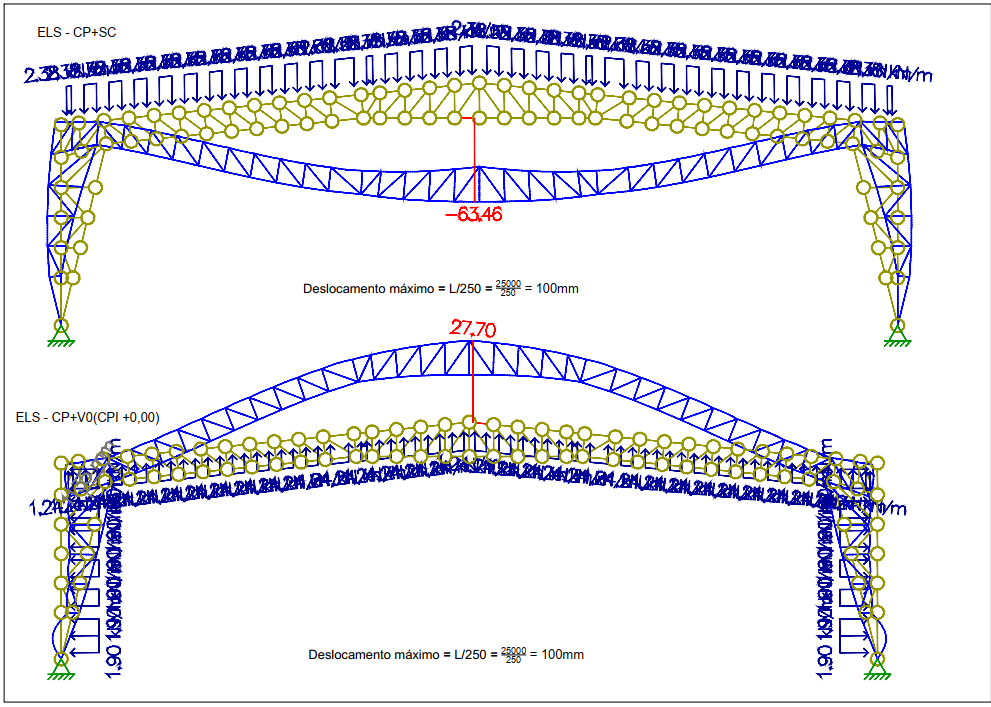 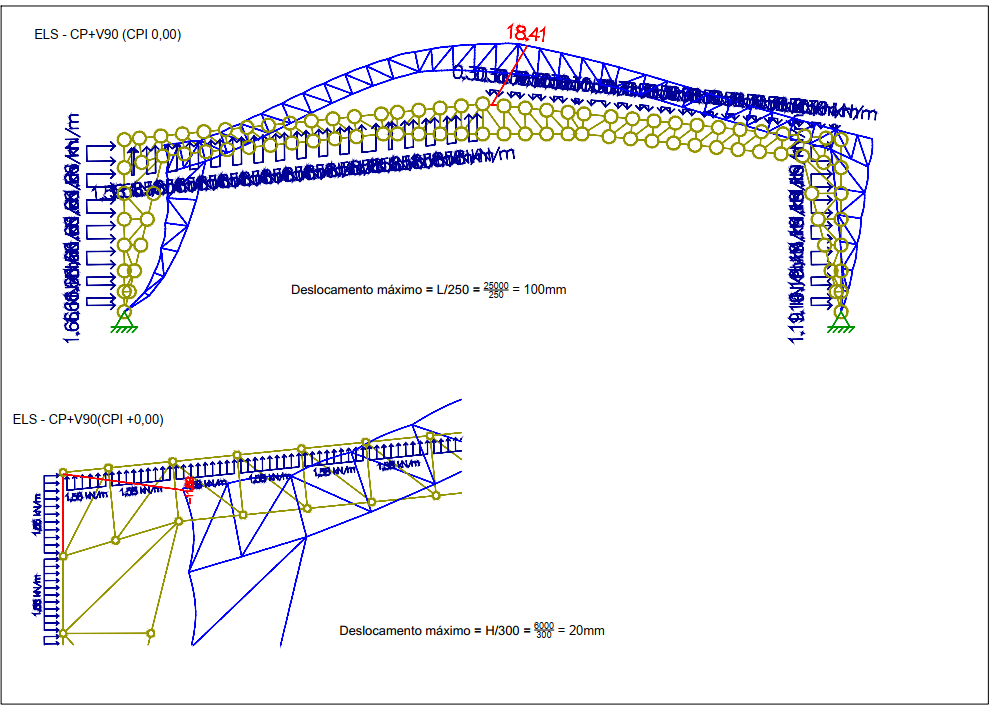 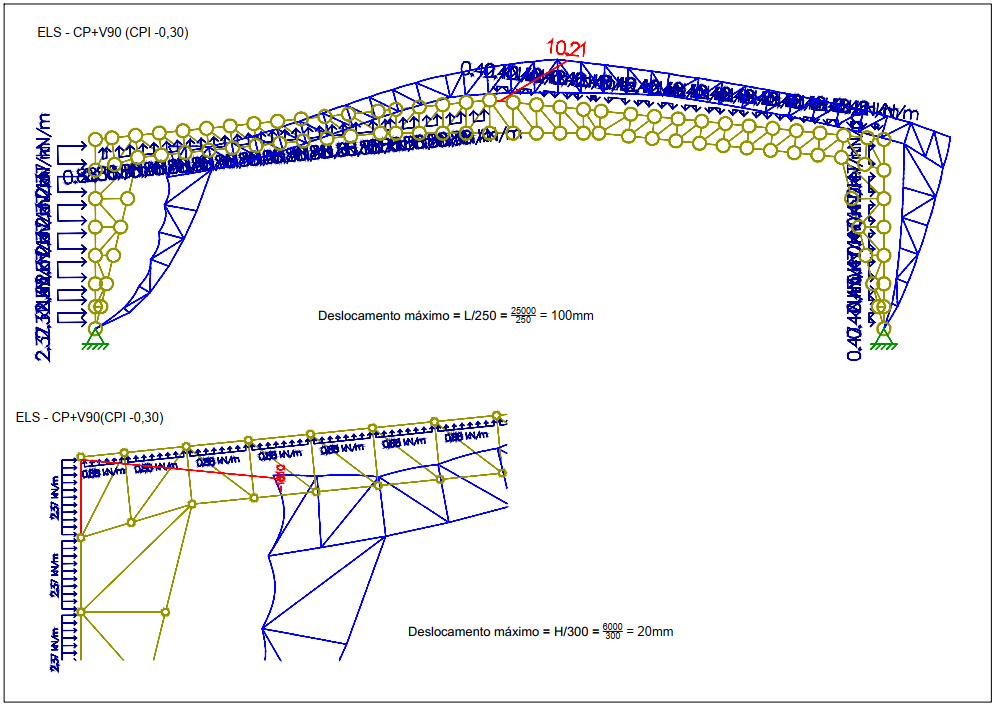 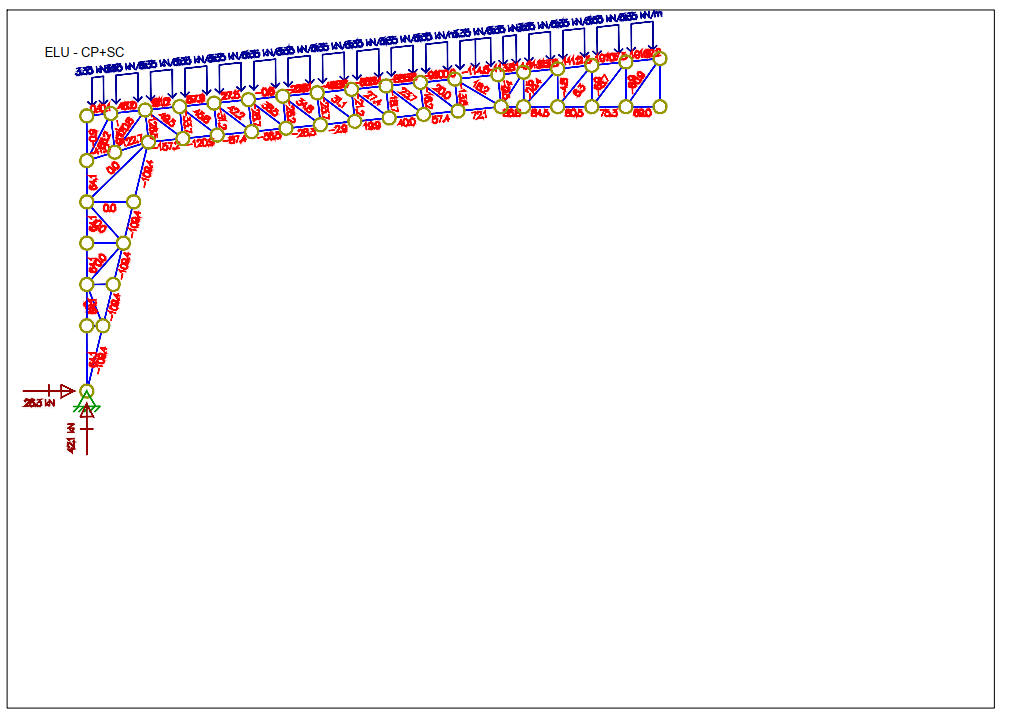 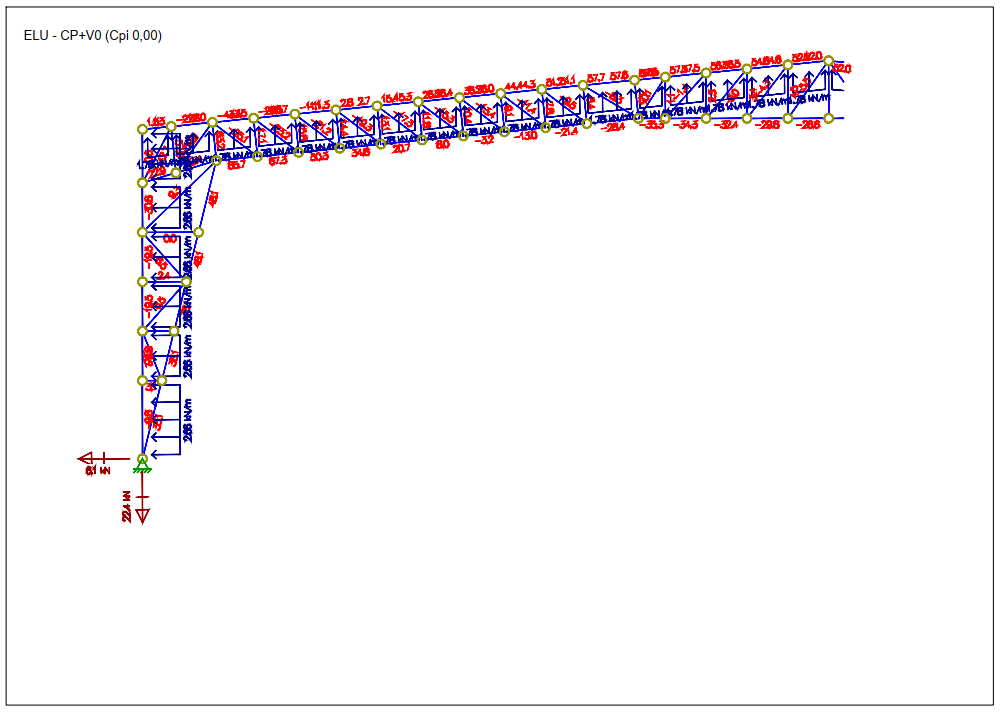 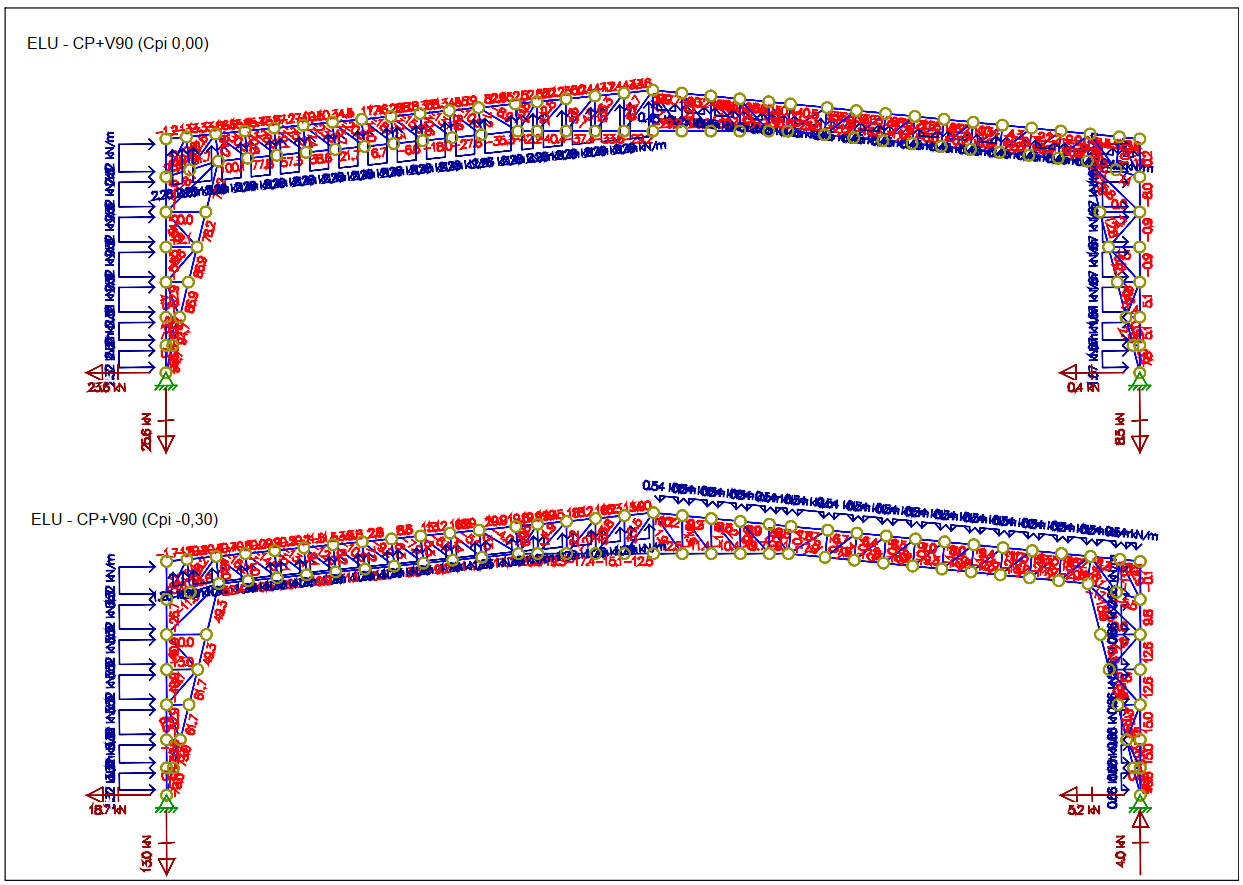 Verificação do trecho do banzo inferior com reforço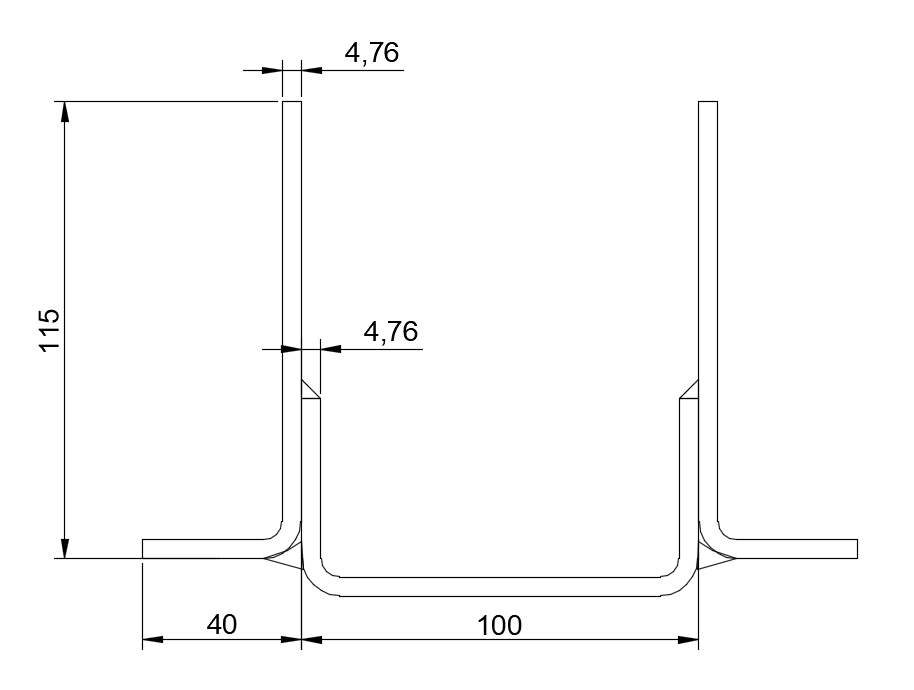 Atenção, no Massprop os eixos foram calculados invertidos em relação aos comprimentos de flambagem usados até aqui (Em relação aos comprimentos de flambagem Lx, Usamos a propriedades em Y e vice versa)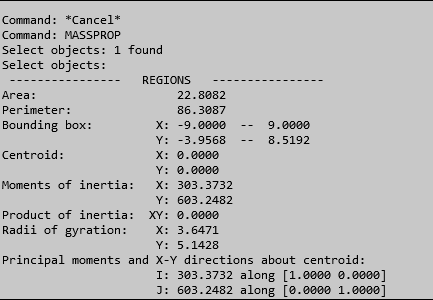 Área do Perfil U 100X50X4,76 = 8,77 cm²      (0,384. Ag)Área de cada reforço: 7,01 cm²                   (0,308 A.g)Verificação do perfil U 100X50X4,76Carga de Compressão = 0,384 . (-157,2) = -60,36 kNCarga de tração = 0,384 . 100 = 38,4 kNVerificação da flambagem Local do PerfilBf/bw = 50/100=0,5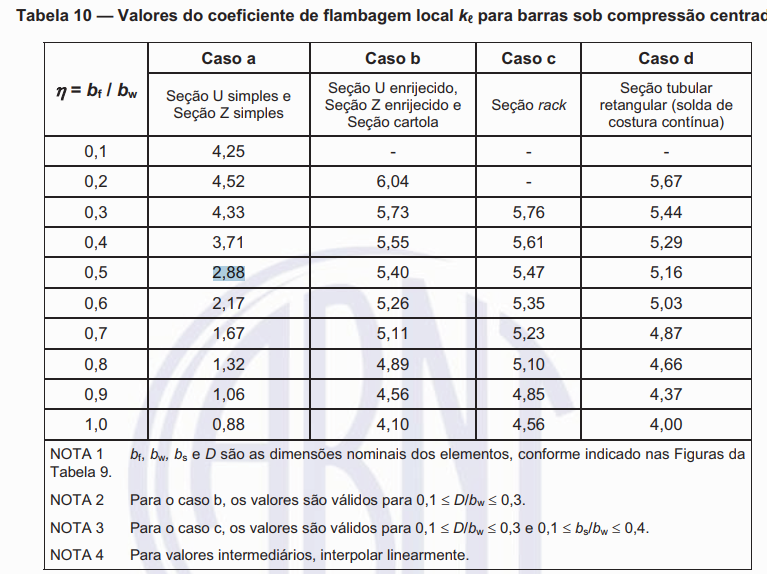 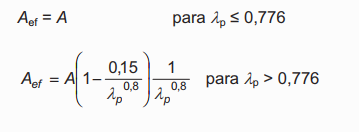 Portanto Aef = A = 8,77cm²Verificação do perfil à traçãoVerificação do reforço: Cantoneira L115X40X4,76Carga de Compressão = 0,308 . (-157,2) = -48,41 kNCarga de tração = 0,308 . 100 = 30,8 kNFlambagem LocalElementos ALVerificação do perfil à traçãoDefinição do distanciamento entre cordões de solda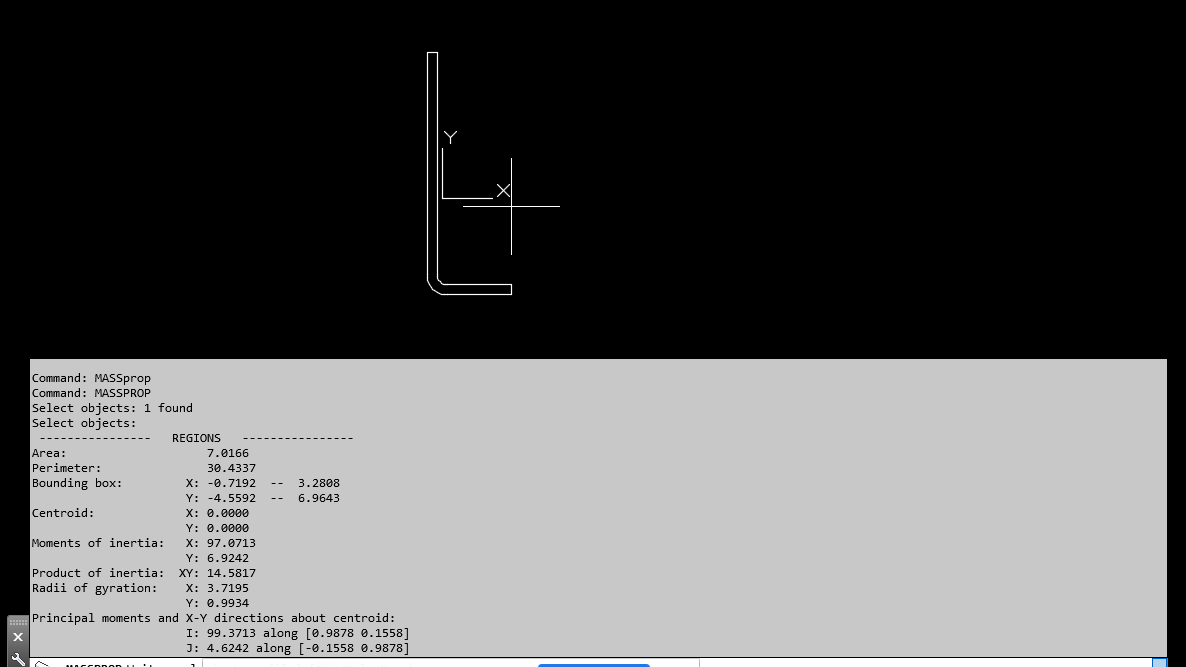 Perfil U: ry = 1,54cm (Obtido no Dimperfil)Reforço: ry = 0,9934cmEsbeltez do conjunto:Distanciamento entre soldasVerificação da flambagem GlobalVerificação da Barra à traçãoVerificações ELU – Realizadas no Dimperfil 4.0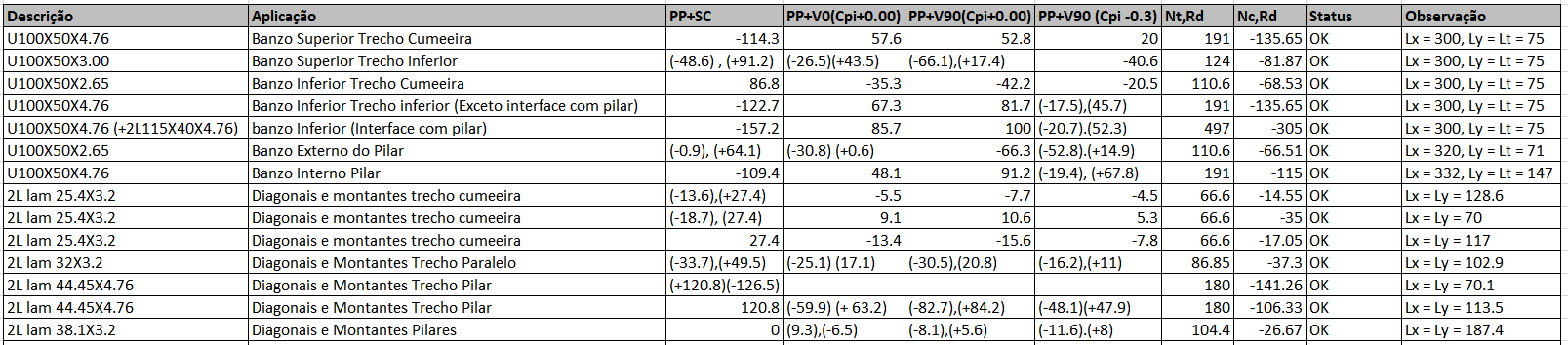 4.9 – Dimensionamento dos pilares do oitãoCarregamentosELS – CP + V0 (Cpi -0,3) = 0,40 x (0,7-(-0,3) x 5,94 = 2,38 kN/mELU – CP + V0 (Cpi -0,3) = 1,4 . 2,38 = 3,33 kN/mCargas verticais pontuais nos nós de terçasPeso das correntes:Total = 0,388 x 7,7m x 2 = 5,97 kg / (6x 7) = 0,15 kg/m²ELU CP + V0 (Cpi -0,3) = 1,25 x (0,0466x 5,94 + 0,06x 5,94 x 1,8 + 0,0015x 5,94 x 1,8 )= 1,17 kN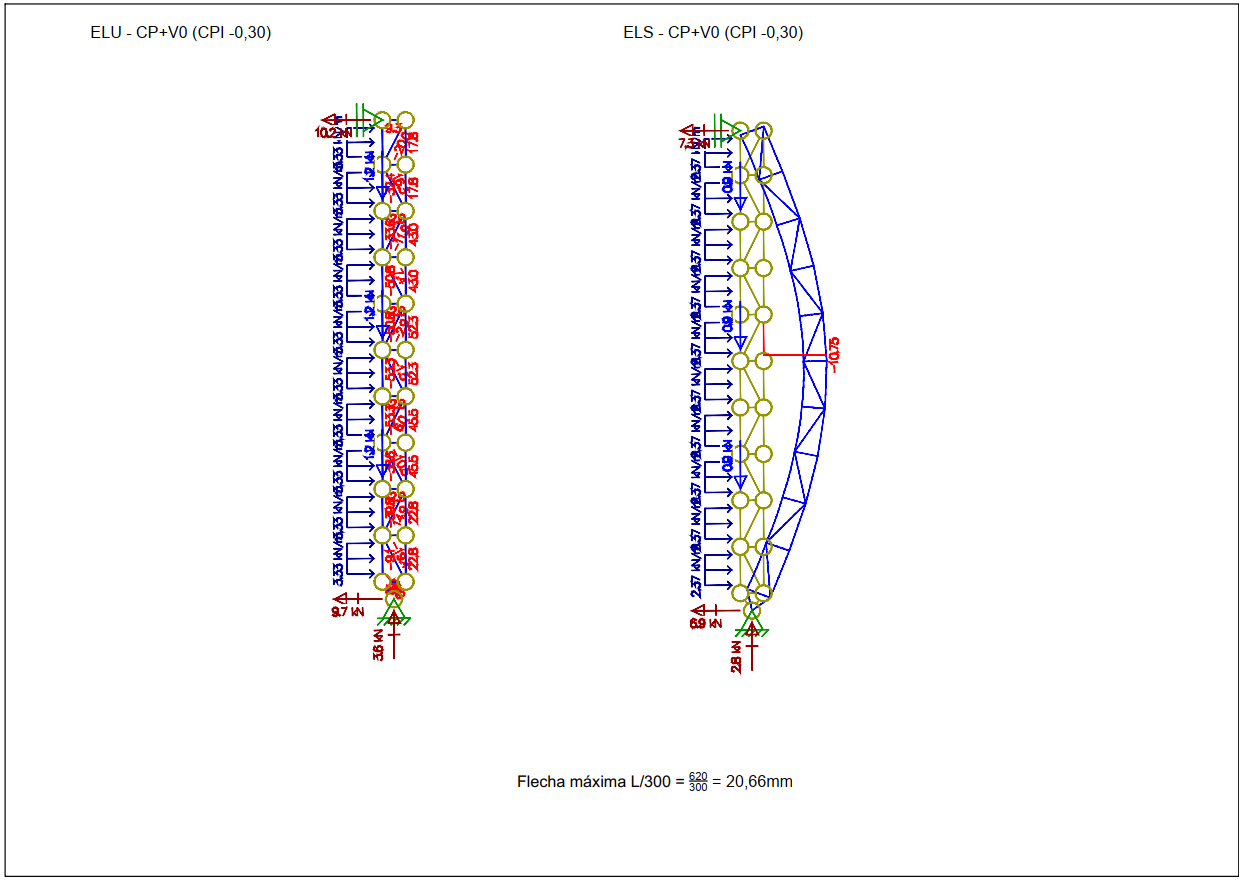 Verificação do Banzo Externo (NSD = +52,3, -53,3)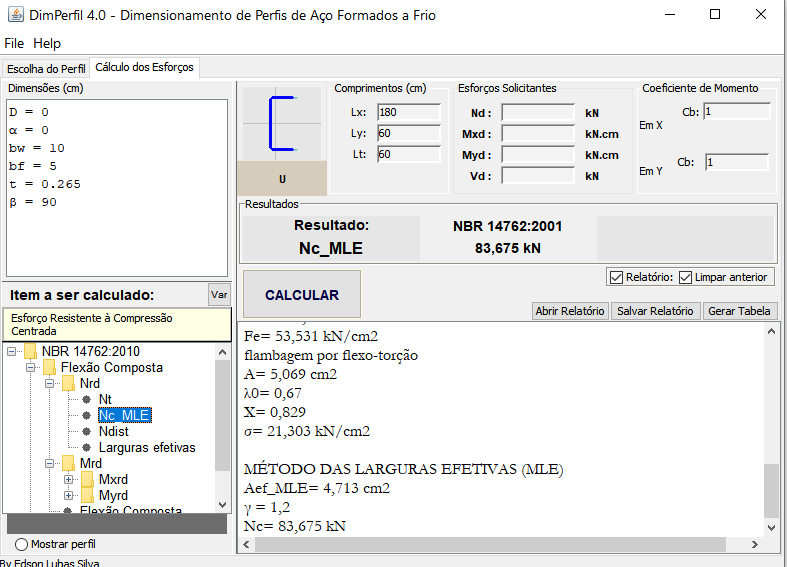 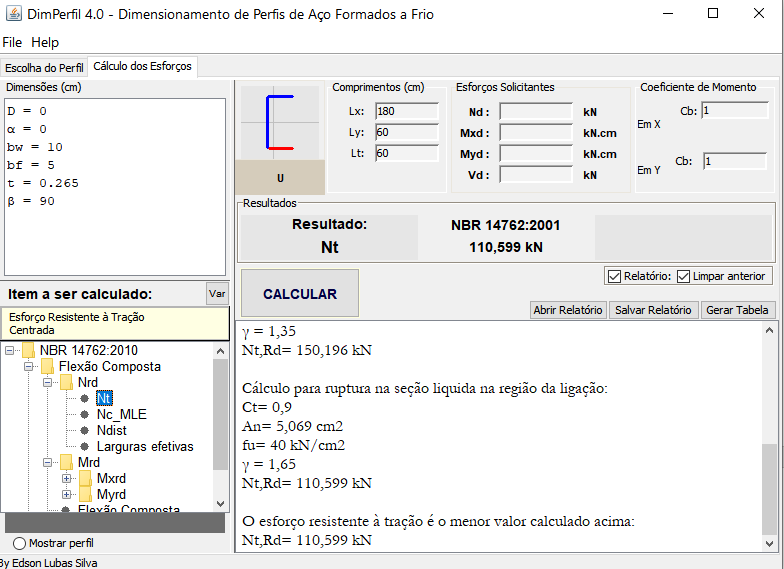 Verificação do banzo interno: (NSD = +52,3, -53,3)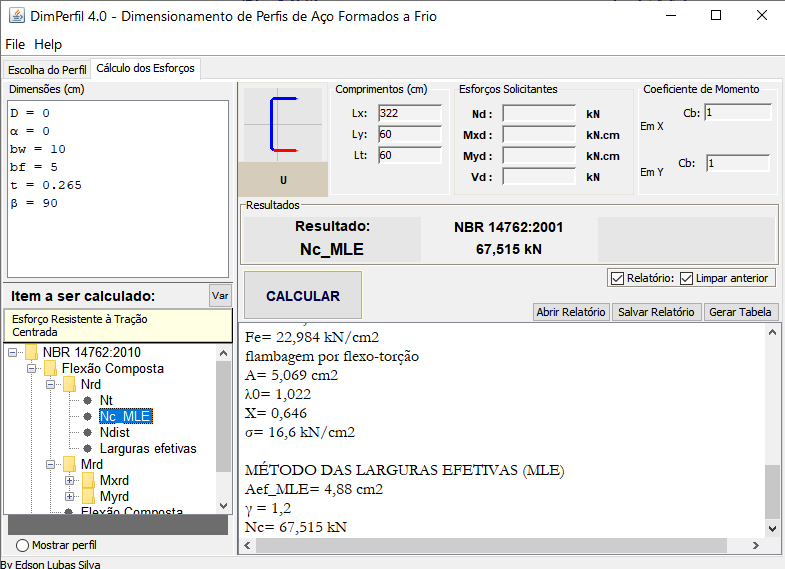 Aplicar uma contenção a 322cm do pisoDimensionamento das ligações do pilar frontal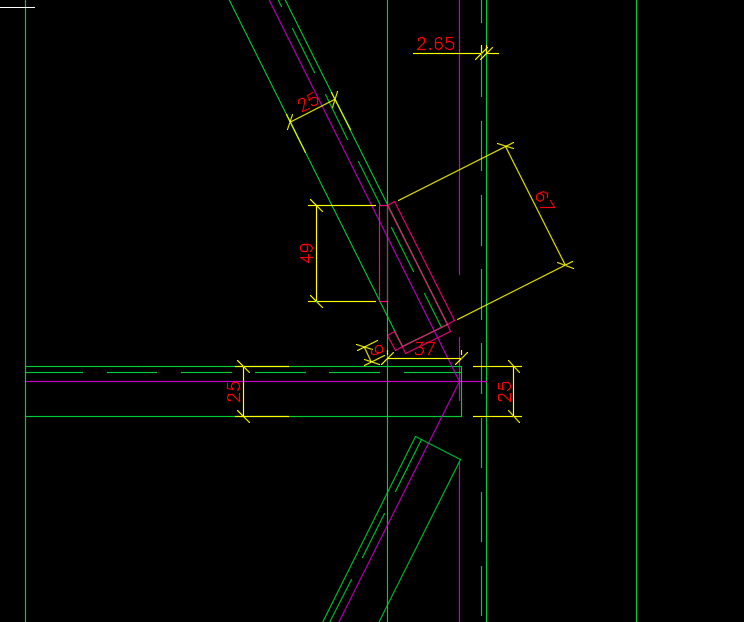 Máxima solicitação axial da diagonal = 20 kN (Compressão) 16,3 kN TraçãoMáxima solicitação dos montantes: 2 kN compressãoUtilizaremos o esforço mínimo de 45 kNVerificação da diagonal à traçãoVerificação da solda na diagonalEsforço Tributário por filete(45/2) / (4,9+6,7+3,7+0,9) = 1,39 kN/cmPara os filetes internosPara o filete inclinado ao longo da borda do perfil UComponente Vertical = 1,39 . Sen 27° = 0,63 kN/cm (Paralela ao eixo da solda)Componente Horizontal = 1,39 . cos27° =1,24 kN/cm (Transversal ao eixo da solda)Verificação da Resistência do Metal base na direção do eixo da soldaL/t = 49/2,65 = 18,49 < 25Fsd = 0,63x 4,9 =3,08 kN < 24,37 OKVerificação da resistência do metal base na direção normal ao eixo da soldaFsd = 1,24 x 4,9 =6,076 kN < 31,83 OKVerificação da Ruptura do metal de solda na garganta efetivaFsd = 1,39 x 4,9 = 6,81 kN < 17,14 OK!Verificação do colapso por rasgamento da aba do perfil UAgv = (1,7 + 6,7).0,265 = 2,22 cm²Ant = 2,54 . 0,265 = 0,67cm²Dimensionamento da placa de base do pilar frontalDeterminação do diâmetro do pino considerando SAE1020Esmagamento da seção do FuroF,Sd = 45/2 = 22,5 kNDeterminação da espessura de acordo com o Bef1,33 . (2.+16)= 25T = 4,76mm – Adotaremos 10mmEsforços atuantes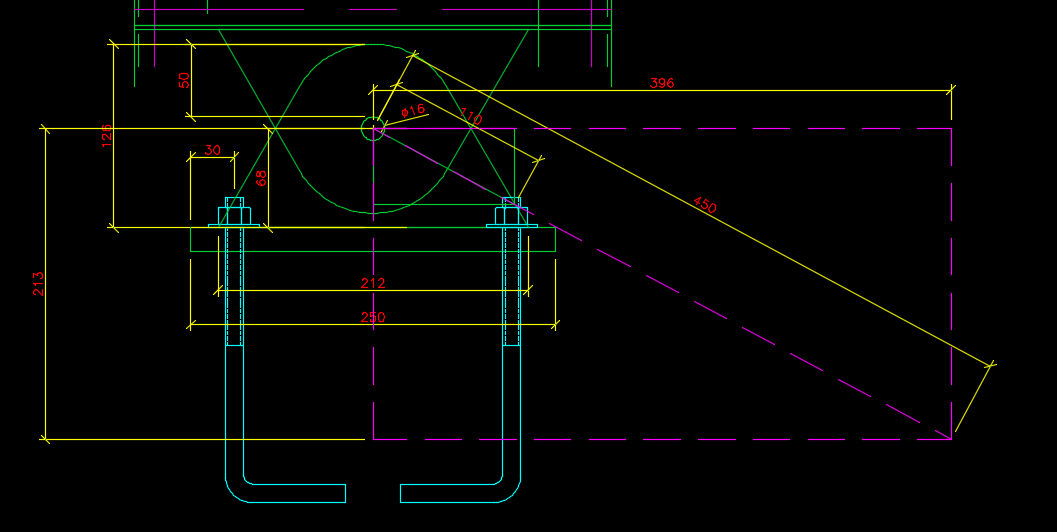 Horizontal = 39,6 kNVertical = 21,3 kNMomento fletor atuante:Tensão Atuante na chapa de articulação inferior devido ao momento fletor.Tensão Atuante na chapa de articulação inferior devido à compressãoTensão resultanteNa região tracionadaVerificação de esbeltez da chapab/t = 6,8/1=6,8PortantoVerificação da chapa ao esforço cortanteRuptura da seção líquida por cisalhamentoVerificação da pressão de contato nos furosVerificação da solda de penetração total entre a chapa base e a chapa de articulação inferiorEsforço atuante em 1cm na região tracionadaVerificação da solda:Tração normal ao eixo da soldaCisalhamento resultanteAdotaremos solda de penetração total E60XXVerificação da necessidade de reforço na interface entre a chapa de articulação superior e o perfil UHorizontal = 39,6 kNVertical = 21,3 kNMomento fletor atuante:Tensão Atuante na chapa de articulação inferior devido ao momento fletor.Tensão Atuante na chapa de articulação inferior devido à compressãoTensão resultante ReprovadoNecessário reforçoVinculação tipo A Dimensões: 102mm x 300mma/b = 300/102 ~3beta = 0,73Resistência da chapa á tração (Escoamento da seção brutal)Resistência da chapa ao rasgamento Agv = 2 . 25,6 . 0,476 = 24,37 cm²Ant = 2,9 . 0476 = 1,38 cm²Verificação Da solda entre a chapa de reforço e o perfil U ( 10.2.4 NBR14.762/10)Esforço paralelo ao eixo longitudinal da solda Tef = 0,3.Re = 1,59mm porem utilizaremos f = 2,65mmRuptura do metal baseVerificação dos chumbadores na placa de baseVerificação da resistência do concreto (20 Mpa )FcRd = 0,51 . Fck = 0,51 . 2 = 1,02 kN/cm² > 0,19 OKTração atuante no parafusoCortante no chumbadorV = 39,6 / 4 = 9,9 kNProfundidade de embutimento = 12 x d = 144mmCálculo da ligação da barra de travamento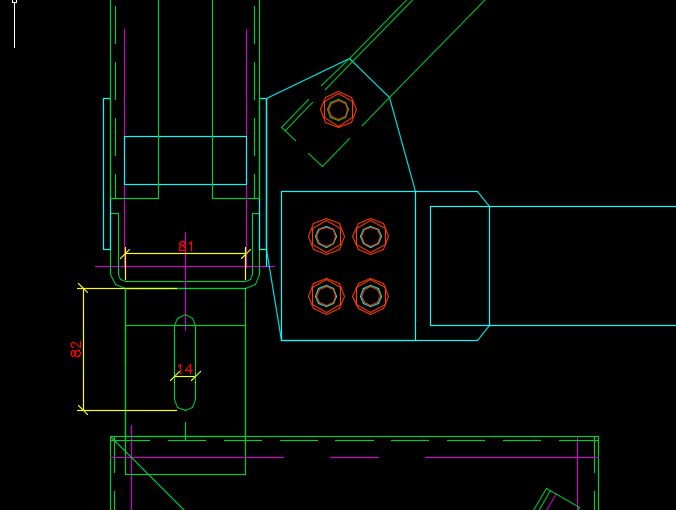 Dimensionamento da chapa de ligação entre o pilar e a treliçaM = F. D M = 22,5 . 5 = 112,5 kN.cmVerificação ao esforço cortanteEsmagamento da seção do FuroF,Sd = 45/2 = 22,5 kNRasgamentoAdotaremos t = 4,76mmVerificação da solda de filete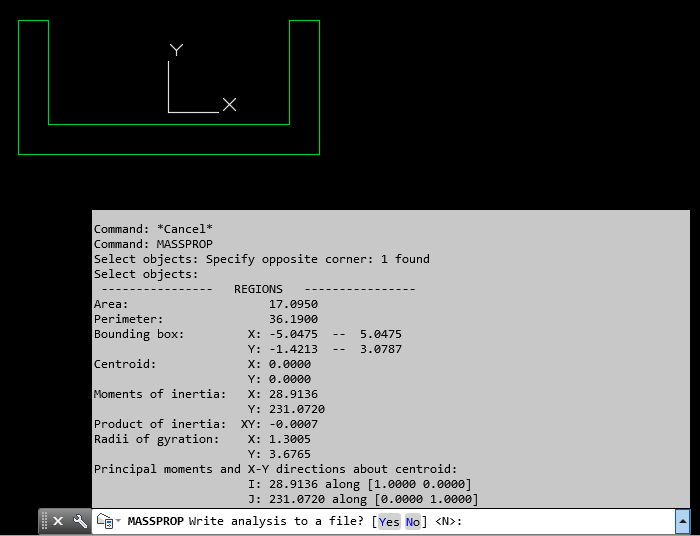 Ip = Ix + Iy = 28+231 = 259cm4Fx = M.y/Ip = 112,5 . 3,07/259 = 1,34 kNFy = M. x / Ip = 112,5 . 5,04/259 = 2,19 kNVx = 22,5 / (3,5+3,5+8,1) = 1,49Adotaremos dw = 4mm devido à chapa de 4,76mmDimensionamento dos parafusos da barra de travamentoVsd = 45/4 = 11,25 kNVerificação da chapa da ligaçãoEscoamento da seção brutaRuptura da seção líquidaPressão de contato nos furos da viga de travamentoNt,Sd = 45/4 = 11,25  kN / parafusoEsmagamento:Verificação se a seção é compacta à compressãoCisalhamento de bloco (hipótese de tração 45 kN)Verificação para rasgamento em UAnt = 2,6 . 0,318  = 0,83 cm² (rasgamento em U)Anv = (2,3 + 1,6) 2  . 0,318 = 2,48 cm² (Rasgamento em U)Verificação para rasgamento em LAnt = (2,6+2,3) . 0,318  = 1,56 cm² (rasgamento em L)Anv = (2,3 + 1,6)  . 0,318 = 1,24 cm² (Rasgamento em L)Verificação da solda da chapa de ligação da barra de travamentoNt,Sd = Nc, Sd = 45 kNVerificação para rasgamento em UAnt = (8) . 0,318  = 2,54 cm² (rasgamento em U)Anv = (3,8). 2  . 0,318 = 2,41 cm² (Rasgamento em U)Verificação para rasgamento em LAnt = (9) . 0,318  = 2,86 cm² (rasgamento em L)Anv = (3,8)  . 0,318 = 1,20 cm² (Rasgamento em L)Adotaremos Chapa t = 3,2mm ASTM A36Verificação da chapa de conexão entre mão francesa – treliça – Barra de travamento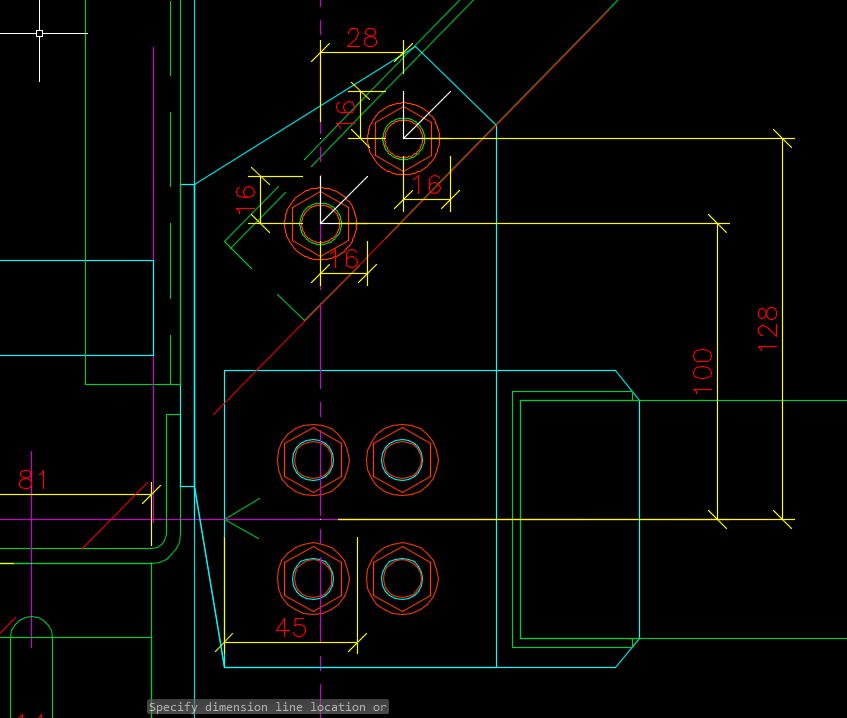 Verificação dos parafusos da mão francesaMomento atuante na chapa de ligaçãoM = 16x6,6 + 16x3,8 + 2x11,25 x 4,2 + 2x 11,25 x 8,2 -16x7,1 – 16x4,3 = 263 kN.cmCortante atuante = 16 + 16 = 32 kNAxial atuante: 16+16-45 = -13 kNTensão axial de tração atuanteEspessura mínima para chapa compactaTensão axial de compressão atuanteVerificação à cortantePressão de contato nos furos da mão francesaNt,Sd = 45/2 = 22,5  kN / parafusoEsmagamento:Verificação da flexão da chapa gousset da treliça em relação ao eixo de menor inérciaT = M/d = T = 263 / 10,2 = 25,78 kNMomento fletor na cantoneira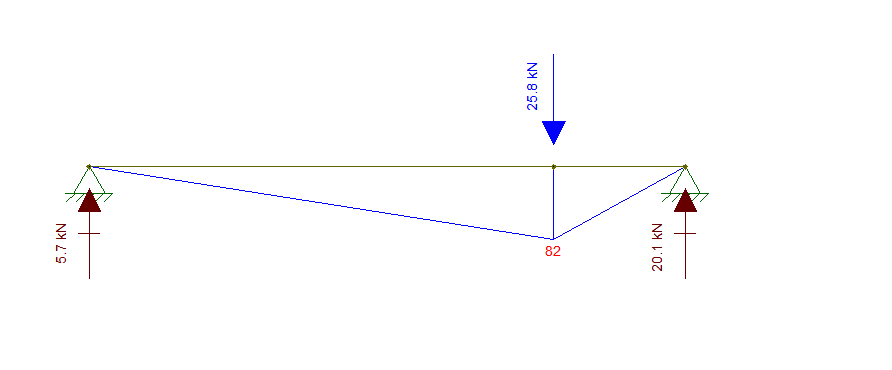 Esbeltez da aba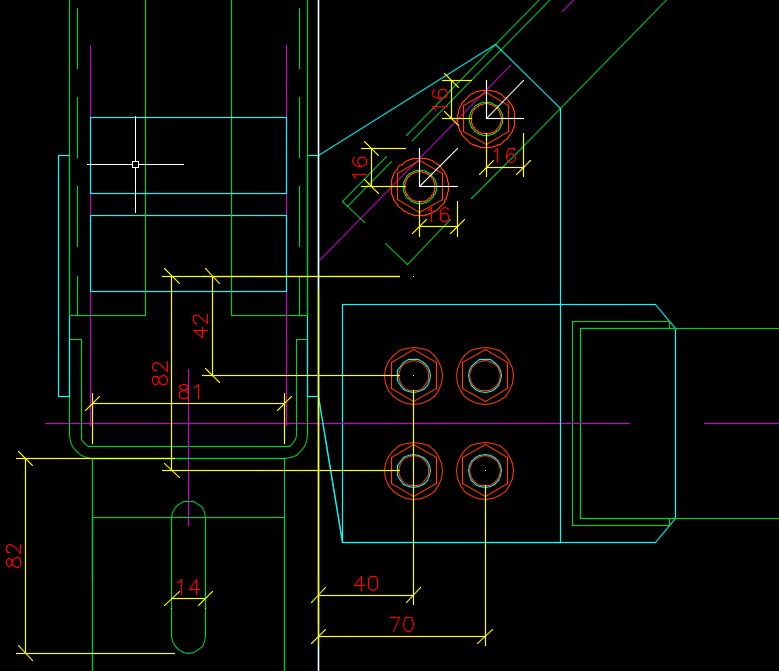 Adicionar uma chapa para neutralizar o momento fletorAdotaremos chapa t = 7,94mm (5/16’’)Verificação da solda entre a chapa de ligação e a chapa goussetDimensionamento da chapa de ligação da mão francesa com banzo inferior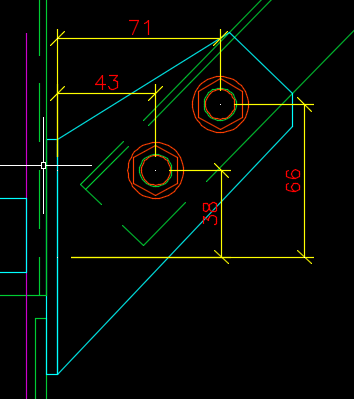 Momento atuante na chapa de ligaçãoM = 16.4,3+16.7,1-16.3,8-16.6,6 = 16 kN.cmCortante atuante = 16 + 16 = 32 kNAxial atuante: 16+16-45 = 32 kNTensão axial de máxima atuanteEspessura mínima para chapa compactaVerificação à cortantePressão de contato nos furos da mão francesaNt,Sd = 45/2 = 22,5  kN / parafusoEsmagamento:Adotar Chapa t = 3,2mm (1/8’’)Verificação da solda entre a chapa de ligação e a chapa goussetForça de tração máxima devido ao momento fletor: F = M/d = 16/10,2 = 1,56 kNForça máxima devido à tração: F = 32/10,2 = 3,13 kNForça de tração máxima na solda (L = 1cm) = 1,56+3,13 = 4,69 kN4.10 – Dimensionamento da Viga de TravamentoCarregamento: Reação de apoio do pilar do oitão no ELUNsd = 10,9 kN (Compressão)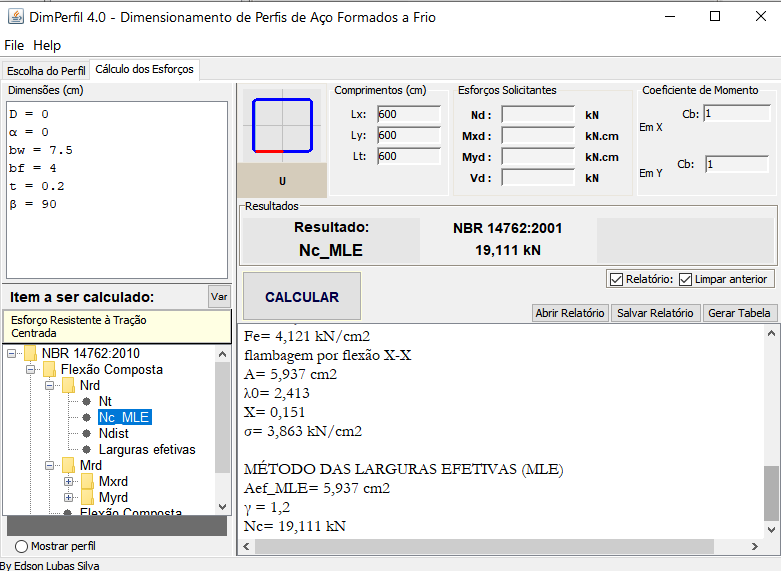 Verificação das diagonais e montantes: (NSD = +16,00, -20)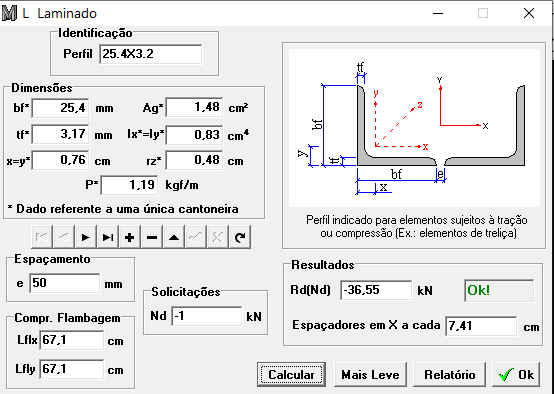 Deslocamentos Máximos: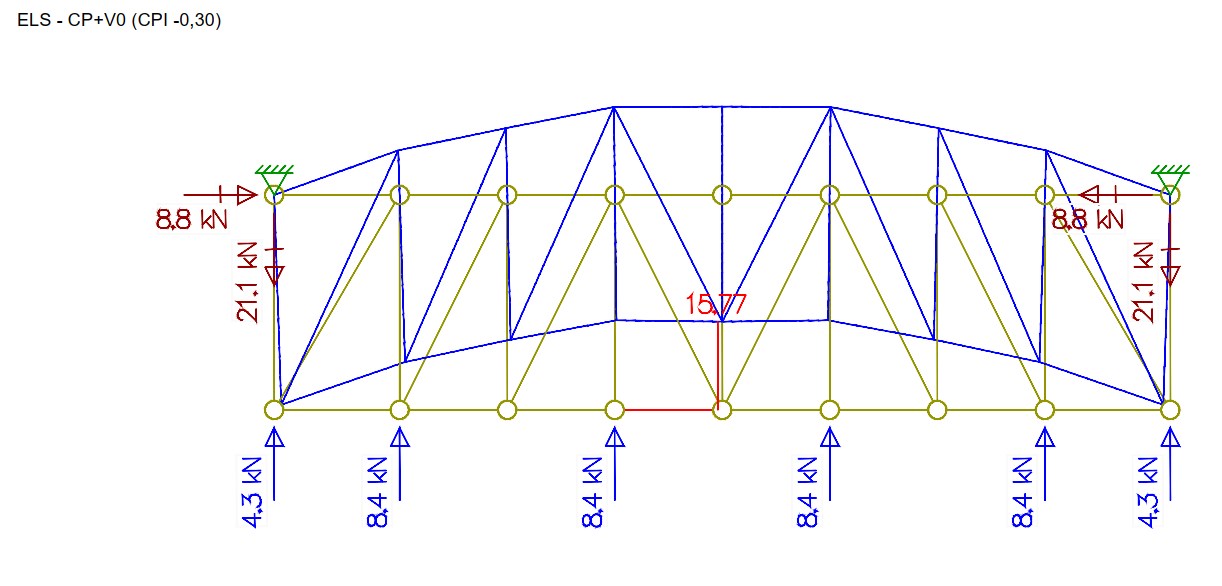 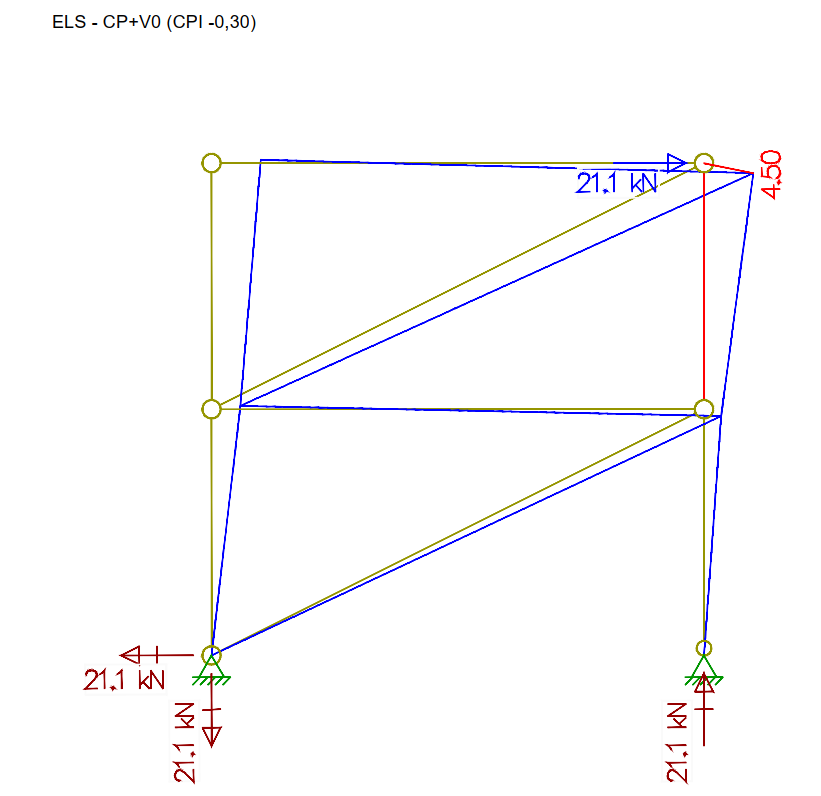 Deslocamento máximo admissível = 6200/300 = 20,66mmDeslocamento atuante: 15,77 + 4,50 = 20,27mm OK!5 – Dimensionamento das ligações5.1 – Dimensionamento do suporte de terças da CoberturaEsforçosCP+V90 (Cpi 0,00)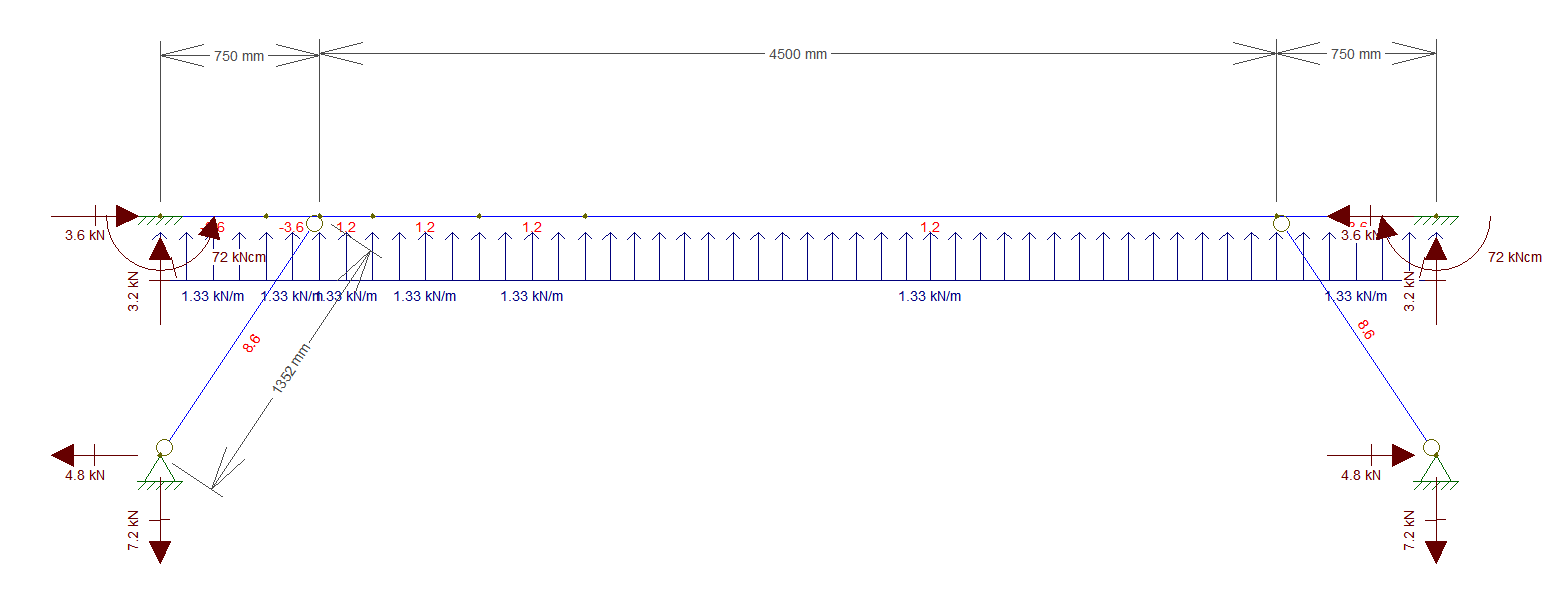 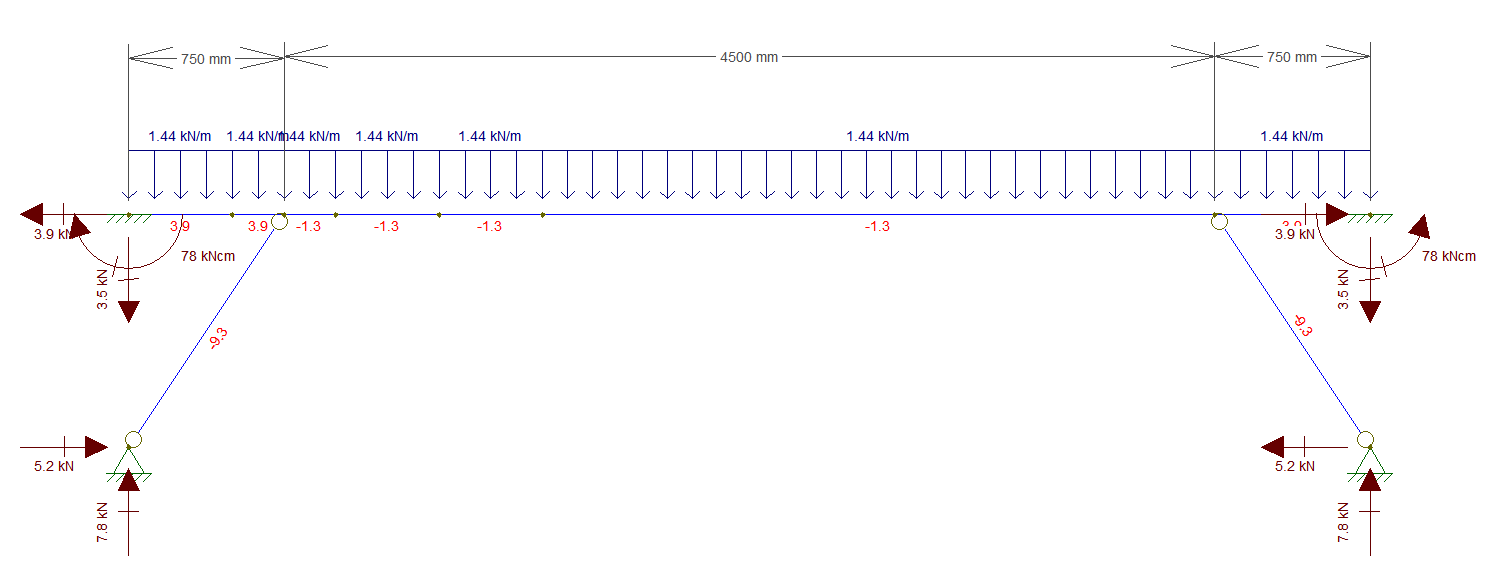 Inércia Polar formada pela seção dos parafusosCálculo para CP+SC (ELU) (esquerda – Furo inferior)Fx (v) = 3,6 / 2 = 1,80 kN (esquerda Furo inferior)Fy = 1,6 kN (Para baixo)Cálculo para CP+V90 (CPI 0,00) (ELU) (direita– Furo inferior)Fx (v) = 3,9 / 2 = 1,95 kN (Esquerda Furo inferior)Fy = 1,75 kN (Para baixo)Verificação Rasgamento do Furo (Suporte de terça)Verificação Esmagamento do Furo (Suporte de terça)Verificação do rasgamento do furo (Terça) (ABNT NBR14.762 – 10.3.4) (Não aprovado)Verificação do Esmagamento do furo (Terça) (ABNT NBR14.762 – 10.3.5) (Reprovado)Será utilizada uma chapa de reforço ASTM A36 t = 4,76 com dimensões de borda superiores às já utilizadas para cálculo da cantoneira de suporte.Verificação da Solda no reforço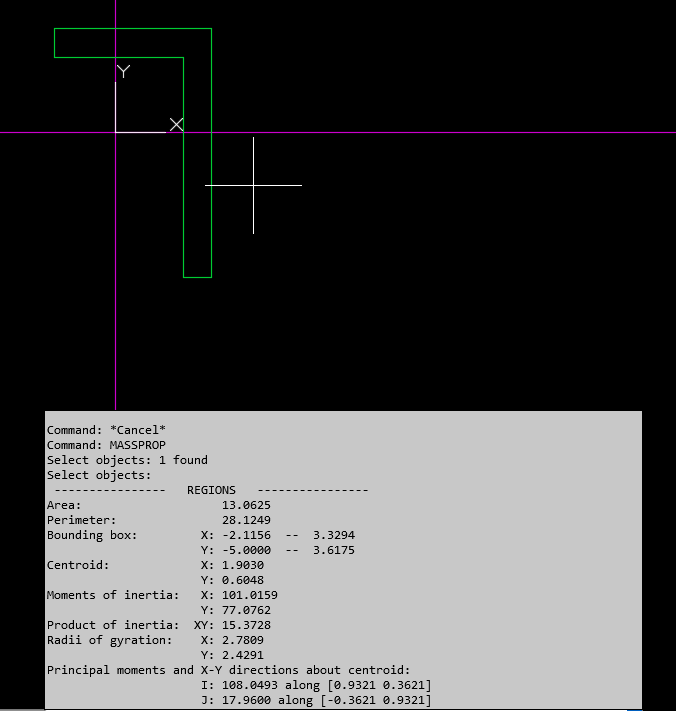 Fx = 3,9/(5,45 + 8,62) + 2,19 = 2,47 kNFy = 3,5/(5,45 + 8,62) + 0,92 = 1,17 kN (E60XX)5.2 – Dimensionamento do suporte de terças dos fechamentosEsforçosCP+V90 (Cpi -0,3) (PARAMOS AQUI – CALCULAR SUPORTE COM FUROS OBLONGOS)Cálculo para CP+V90 (CPI 0,00) (ELU) (direita– Furo inferior)Fx (v) = 3,9 / 2 = 1,95 kN (Esquerda Furo inferior)Fy = 1,75 kN (Para baixo)Verificação Rasgamento do Furo (Suporte de terça)Verificação Esmagamento do Furo (Suporte de terça)Verificação do rasgamento do furo (Terça) (ABNT NBR14.762 – 10.3.4) (Aprovado t = 2mm)Verificação do Esmagamento do furo (Terça) (ABNT NBR14.762 – 10.3.5) (Aprovado t = 2mm)Cálculo do suporte à flexãoCarga vertical no suporte superior, mais solicitado devido à ação do tiranteP = 0,2kN x 4 linhas de terças x 2 terças por suporte = 1,6 kN (0,8 / linha de parafuso)Msd = ( 0,8 x 3 + 0,8 x 12 ) = 12 kN.cmVerificação da necessidade de enrijecedor:Espessura requerida sem enrijecedorVerificação com enrijecedor espessura 1/8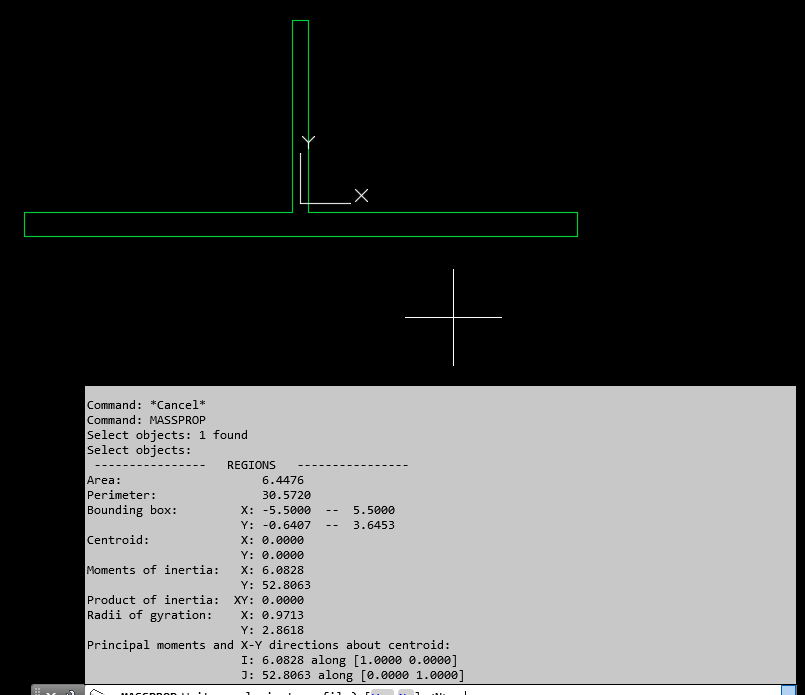 Verificação da flambagem localAba é compacta à flambagem local, portantoAprovadoVerificação da solda do suporte de terças de fechamento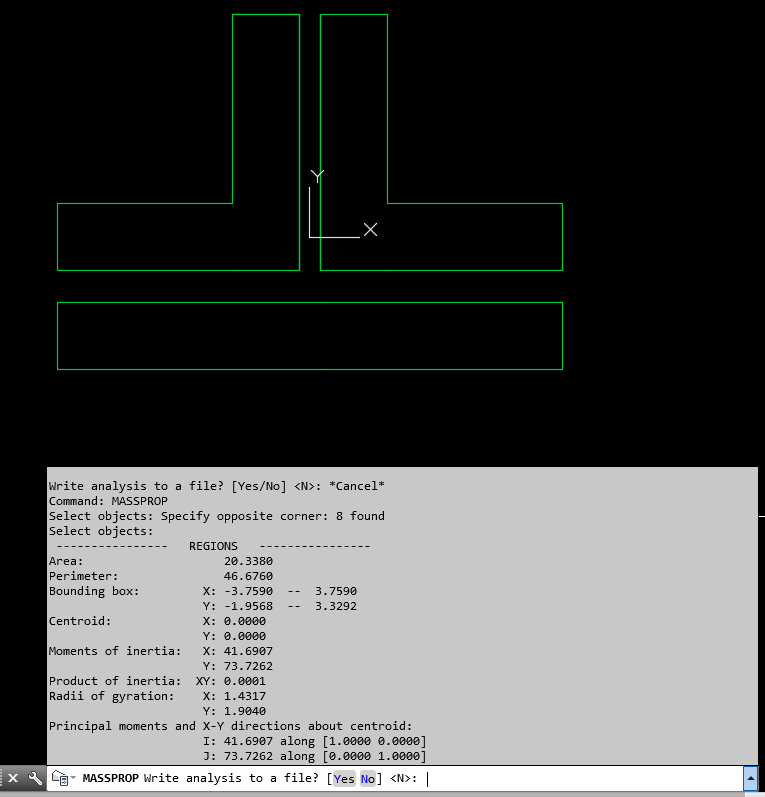 Tensão máxima devido ao momentoTensão máxima devido devido ao vento horizontal (Considerando a mesma carga da hipótese de vento com Cpi +-0,3 e Cpe = +0,7 de forma conservadora)Adotar 3mm E60XX5.3 – Dimensionamento das chapas de ligação da treliça5.3.1 – Chapa Gousset Treliça – trecho paraleloDimensionamento da solda entre a chapa e as diagonaisMaior esforço axial absoluto = 45,8kN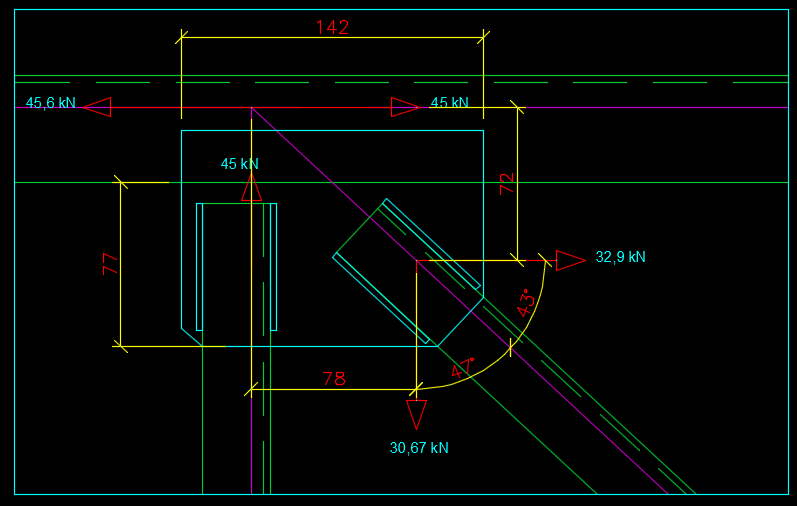 Tensões locais na chapa (t= 4,76mm)Espessura da chapa gousset considerando aba livre compactaComo a aba disponível não foi compacta, proceder com o cálculo de flambagem localVerificação da cortante na chapaTensão atuante = 32,3/(0,476 . 14,2)=4,77 kN/cm²Verificação do Colapso por rasgamentoVerificação da Chapa Gousset Inferior Trecho Paralelo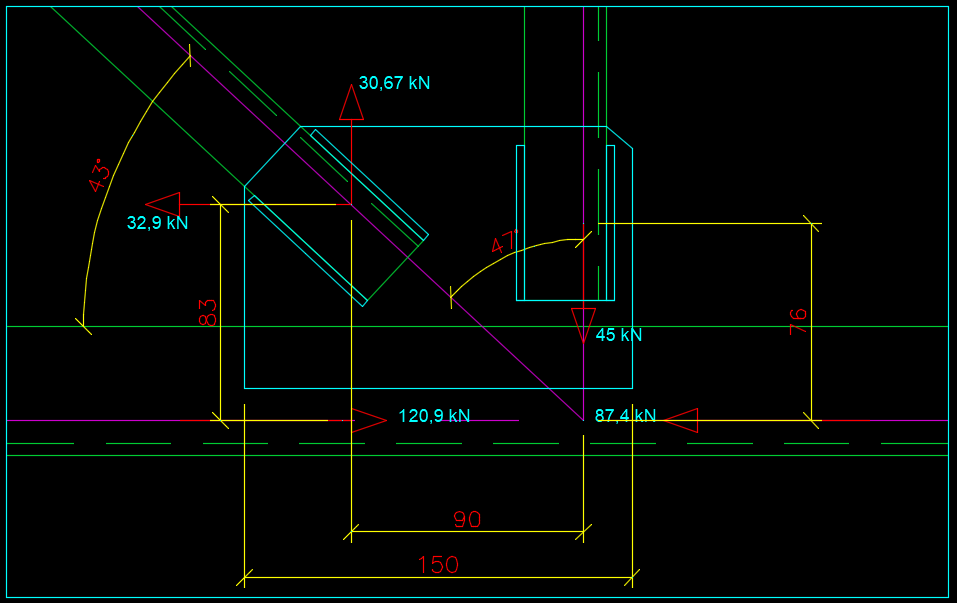 Tensões locais na chapa (t= 4,76mm)Considerando que o comprimento de flambagem da chapa não se alterou, e a aba foi aumentada, de 142mm para 150mm então podemos considerar que a resistência à compressão é superior ao valor encontrado na primeira verificação.O mesmo se aplica à verificação por cortante e colapso por rasgamento.Verificação da Ligação entre treliça paralela e trecho da cumeeiraDeterminação do número de parafusos para diagonalVerificação dos parafusos para o banzo SuperiorVerificação da Cantoneira de diagonal na região da ligaçãoAn = Ag – d’.tAn= 2,30 – (1,27 + 0,15 + 0,2) . 0,32 = 1,81cm²Verificação da tala de emenda do banzo superiorÁrea tributária da tala de emenda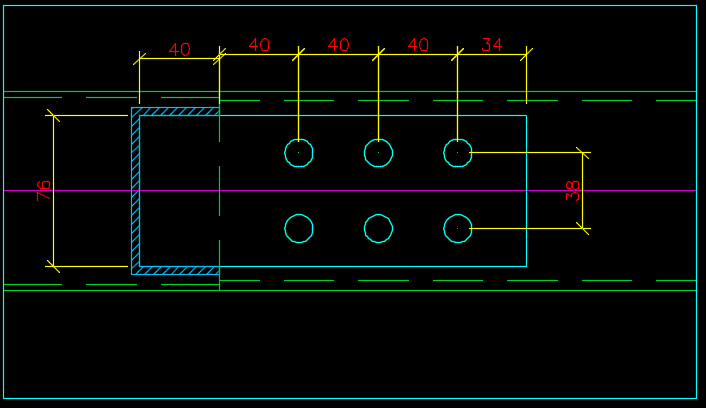 Atala = Ag – 2x 4x0,476 = 8,77 – 3,80 = 4,97cm² (4,97/8,77=57%)Verificação da solda entre a tala e o banzoMaior esforço axial = 48,3 kN x 0,57 = 27,53 kN adotar 45 kNVerificação da chapaNa compressão: – Adotaremos t = 6.35mmNa tração:Escoamento da seção bruta: Nt,Sd = 38,3 x 0,57 = 21,83 kN – 45 kNRuptura da seção líquida:Pressão de contato nos furos:Nt,Sd = 68,4 x 0,57 = 38,98 kN adotar 45 kN / 6 parafusos = 7,5 kN/parafusoEsmagamento:Verificação do Colapso por rasgamento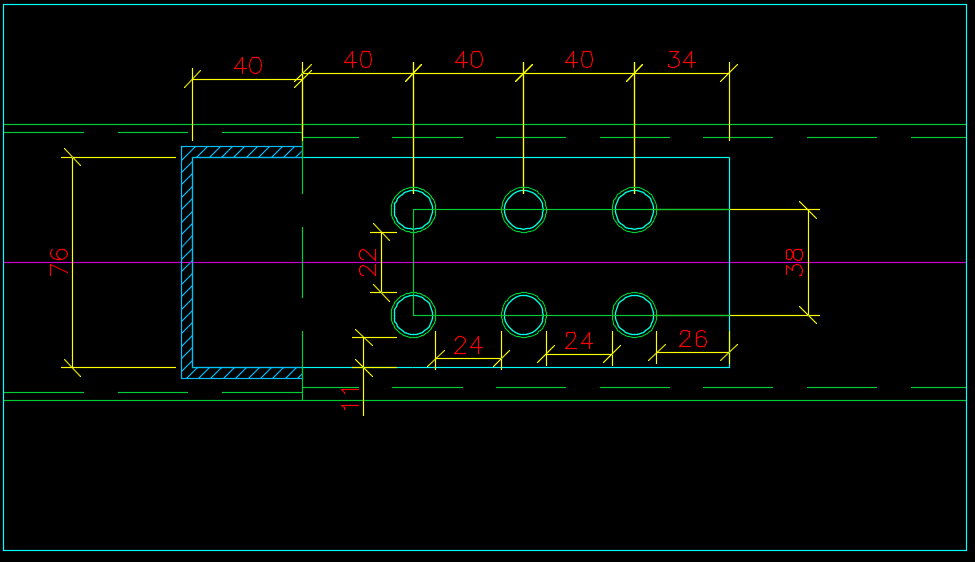 Nt,Sd = 38,4 * 0,57 = 21,88 adotar 45 kN.Ant = 2,2 . 0,635  = 1,39 cm² (rasgamento em U)Ant = 3,3*0,635 = 2,09 cm² ( rasgamento em LAnv = (4 . 2,4 + 2. 2,6 ) . 0,635 = 9,39cm² (Rasgamento em U)Anv = (2 . 2,4 + 1 . 2,6) . 0,635 = 4,7 cm²Verificação para rasgamento em UVerificação para rasgamento em LVerificação da resistência do perfil à traçãoAn= 8,77 – 4.1,62. 0,476 = 4,65 cm²Pressão de contato no furoNcSd = 68,3 / 12 = 5,69 kNVerificação para rasgamento em UAnt = 2,2 . 0,476  = 1,04 cm² (rasgamento em U)Anv = (4 . 2,4 + 2. 3,2 ) . 0,476 = 7,61 cm² (Rasgamento em U)Verificação do colapso por rasgamento da aba do perfil U100X40X4,76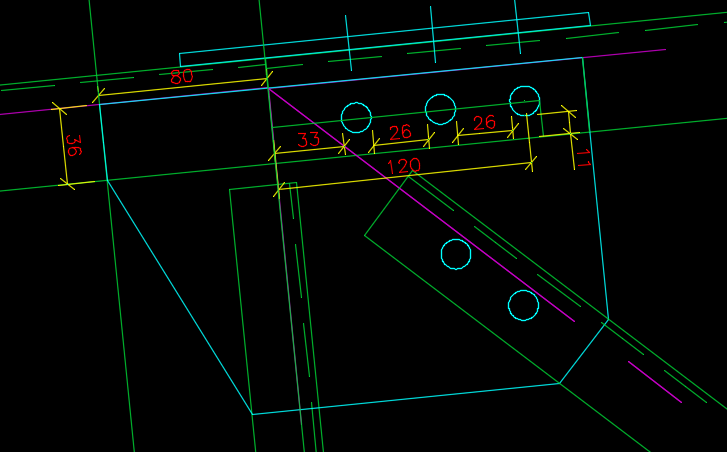 Anv = (2 . 2,6 + 3,3 ) . 0,476 = 4,04 cm² (Rasgamento em L)Ant = 1,1 . 0,476 = 0,52 cm² (Rasgamento em L)Maior esforço axia = 48,3 x 0,21 = 10,14 < 45 kN- Adotar 45 kNVerificação do colapso por rasgamento do banzo U100X40X3,00Verificação para rasgamento em U (Alma do perfil)Ant = 7,62 . 0,3  = 2,28 cm² (rasgamento em U)Anv = (2 . 4 . 0,3) = 2,4 cm² (Rasgamento em U)Verificação para rasgamento em L (Aba do perfil)Ant = 3,6 . 0,3  = 1,08 cm² (rasgamento em L)Anv = ( 8 . 0,3) = 2,4 cm² (Rasgamento em L)Verificação da Chapa Gousset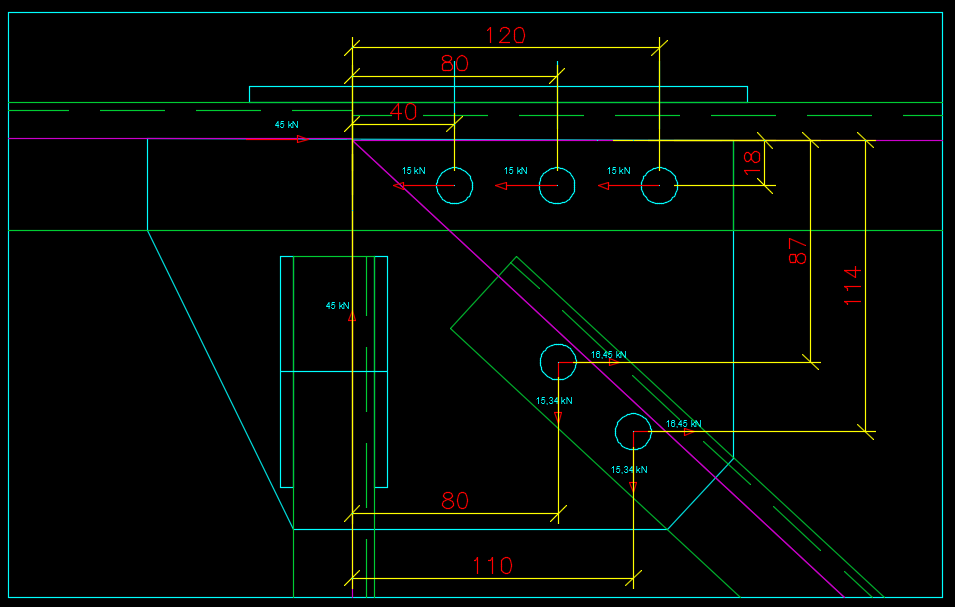 Tensões locais na chapa (t= 4,76mm)Espessura da chapa gousset considerando aba livre compactaComo a aba disponível não foi compacta, proceder com o cálculo de flambagem localVerificação da cortante na chapaTensão atuante = 32,9/(0,476 . 22,9)=3,01 kN/cm²Pressão de contato nos furos da diagonalNt,Sd = 45/2 = 22,5  kN / parafusoEsmagamento:Como o maior esforço de contato entre a chapa e a aba do banzo é 15 kN (45/3) a verificação se cumpre também para esses furosAnv = (2 . 2,6 + 2,2 ) . 0,476 = 3,52 cm² (Rasgamento em L)Ant = 1,1 . 0,476 = 0,52 cm² (Rasgamento em L)Maior esforço axial = 36,5 x 0,21 = 7,66 < 45 kN- Adotar 45 kNVerificação da solda de filete da chapa com o banzoPerimetro = 3,6 + 2.8 = 19,6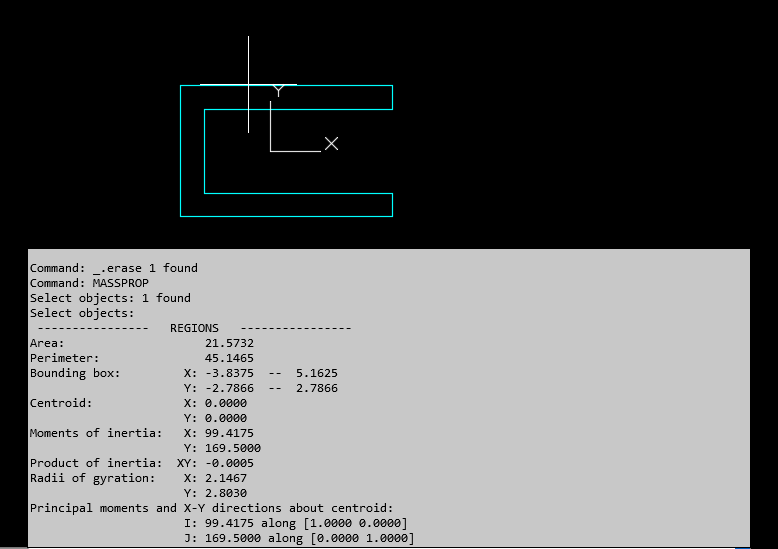 Tensão máxima devido ao Momento TorsorEsforços resultantesFx = 32,90/19,6 = 1,68 + 0,43= 2,11 kNFy = 14,32 / 19,6 = 0,73 + 0,80 = 1,53Verificação da solda da cantoneiraVerificação da união de chapa de topo do banzo superior da treliça principal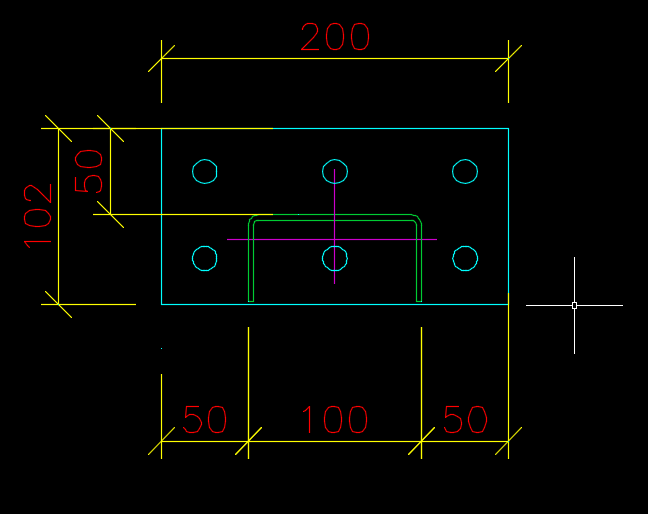 Determinação do diâmetro dos parafusos.Nt,Sd = 91,2 / 6 = 15,2 kNAdotar Diam. ½ ASTM A325Diâmetro da chapa em função da compressão:Verificação à tração:Verificação do comprimento de solda mínimo entre o banzo superior e a chapa de cabeçaDw mínimo para 16mm de comprimento de filetesDimensionamento do flange do banzo inferior da treliça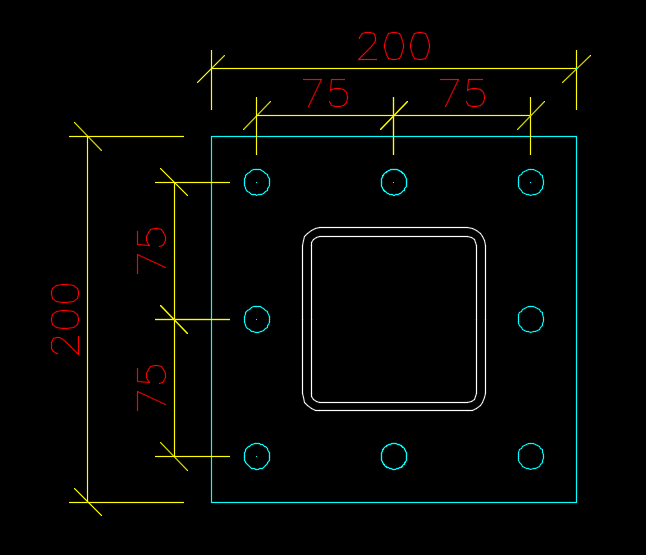 Determinação do diâmetro dos parafusos.Nt,Sd = 100,1 / 8 = 12,51 kNAdotar Diam. ½ ASTM A325Espessura da chapa em função da compressão:Verificação à tração:Verificação do comprimento de solda mínimo entre o banzo superior e a chapa de cabeçaDw mínimo para 382mm de comprimento de filetes (Perímetro do tubo)5.4 – Dimensionamento das placas de base5.4.1 – Dimensionamento das placas de base do pórtico típicoDimensionamento dos ChumbadoresHipóteses mais severasCP+SC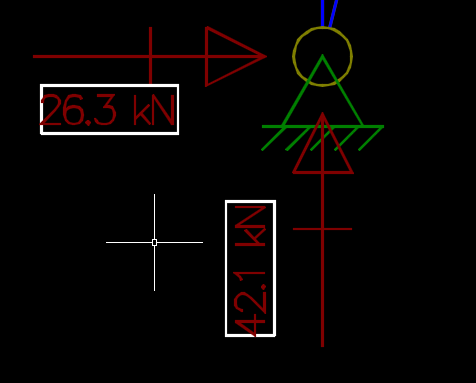 Cp+V90 (Cpi +0,00)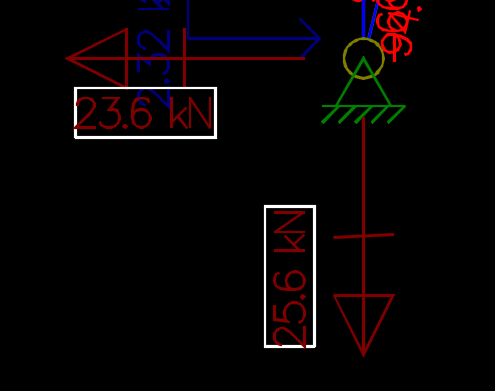 Diâmetro necessário para combinação CP + SCDiâmetro Necessário para combinação CP + V90 (Cpi 0,00)Adotaremos Barra rosqueada Diam. 3/4’’ (19,05mm) SAE 1020Profundidade do embutimento do chumbador (Conforme Steel Design Guide 1 – AISC)L = 12 . D = 12 . 19,05= 228,6mmDimensionamento da placa de base à compressão (CP + SC) – Considerando Fck 20 MPaVerificação à tração: (CP+V90 cpi +0,00)Verificação da pressão de contato no furoEsmagamento:Verificação à ruptura da seção líquidaVerificação ao escoamento da seção brutaPodemos adotar Base de pilar t = 16mm, porém adotaremos sobreespessura de 3mm devido à corrosão. Portanto adotaremos chapa t = 19mmVerificação da solda entre o perfil e o pilarConsiderando solda de fileteEsforço resultante máximoCONCLUSÃOSem mais, e utilizando das atribuições profissionais a mim concedidas pelo sistema CONFEA-CREA do Estado de São Paulo, lavro este memorial de cálculo de análise estrutural para que possa servir de documentação complementar ao projeto de posse do construtor.São José dos Campos, 04 de Agosto  de 2017Eng. Felipe Jacob Moraes PereiraEngenheiro MecânicoCREA-SP 5069138036-SP